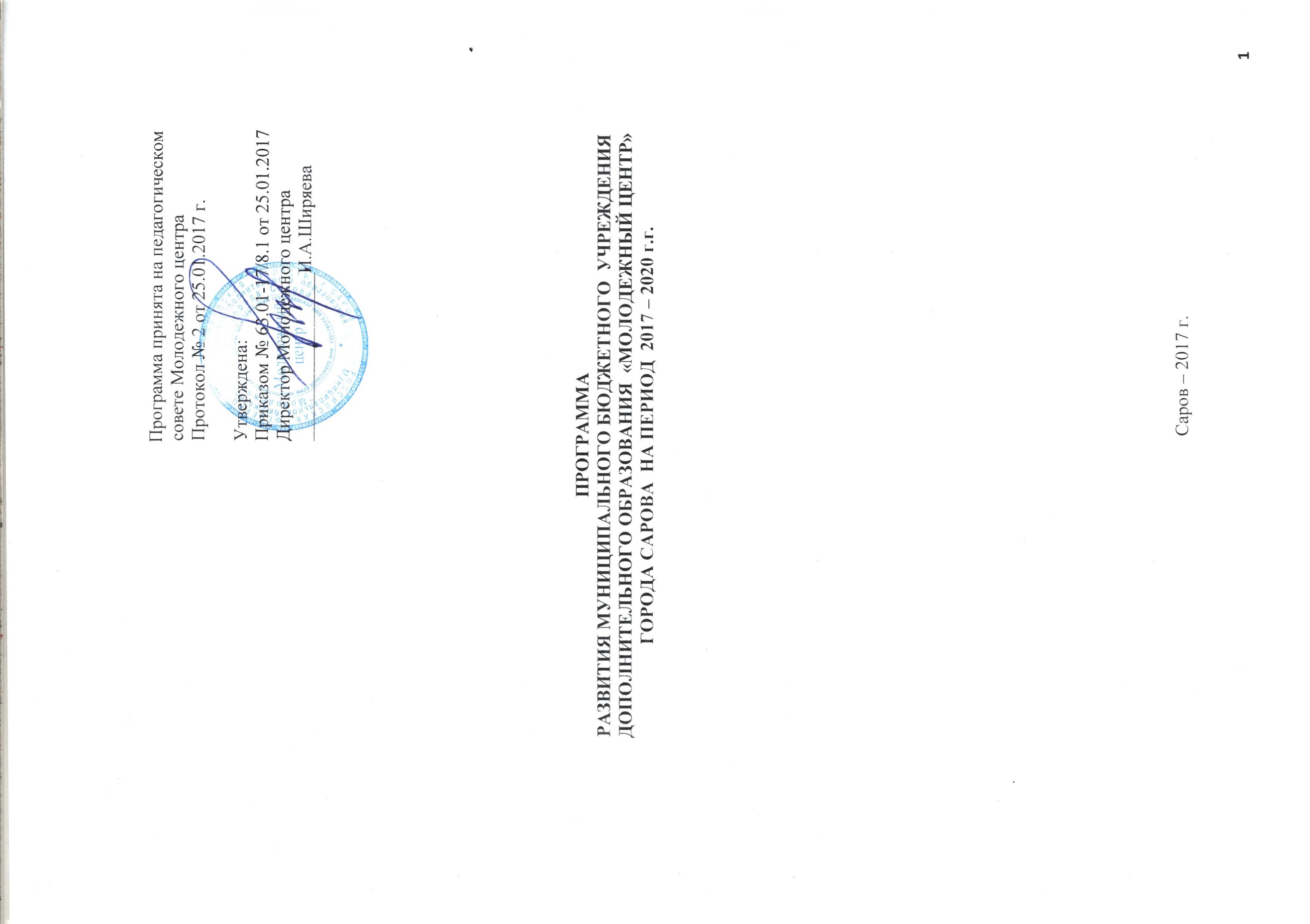 ОГЛАВЛЕНИЕ1. Краткая аннотация и паспорт программы развития2. Информационная справка об учреждении3. Анализ деятельности учреждения за период 2014-2016гг.	4. Концепция будущего состояния учреждения	4.1. Стратегическое самоопределение 	4.2. Стратегические цели	4.4. Внешние связи учреждения	4.5. Самоуправление в учреждении5. Стратегия и тактика перехода учреждения в новое состояние	5.1. Этапы реализации программы 	5.2. Описание конкретных целей учреждения на первых этапах цикла развития	5.3. План действий по реализации программы	5.4. Содержание структурных блоков программы - модулей6. Ожидаемый результат7. Список литературыПриложенияКраткая аннотация и паспорт программы развития	Настоящая программа является документом, на основании которого осуществляется целенаправленная работа по развитию системы дополнительного образования детей и молодежи Молодежного центра города Сарова. Программа направлена на реализацию государственной политики в области дополнительного образования детей с учетом региональных особенностей, призвана привлечь на территории города внимание органов государственной власти, общественности, организация города к деятельности Молодежного центра, к проблемам воспитания и  дополнительного образования детей и молодежи города Сарова. Она вносит вклад в создание единого образовательного пространства города и в реализацию молодежной политики города. Программа является основным инструментом управления инновационной деятельностью Молодежного центра и основным фактором успешности процесса развития.	Настоящей программой определяются цели, задачи, принципы и идеи развития учреждения, ценностно-смысловые, содержательные и результативные приоритеты, способы и механизмы развития учреждения на ближайшую перспективу. Программа характеризует имеющиеся достижения и проблемы, основные направления образования и особенности организации кадрового и методического обеспечения образовательного процесса и инновационных преобразований учебно-воспитательной системы, критерии эффективности, планируемые конечные результаты. В целом это обеспечивает поэтапное решение важнейших задач модернизации учреждения в условиях постоянно расширяющегося образовательного пространства, меняющихся индивидуальных, социокультурных и образовательных потребностей детей и молодежи, в соответствии с современной парадигмой образования и на основании нормативно-правовых актов РФ.	Программа развития учреждения представляет единую, целостную модель совместной деятельности всего коллектива учреждения и определяет исходное состояние системы, образ желаемого будущего состояния этой системы, а также состав и последовательность действий по переходу от настоящего к будущему состоянию учреждения.Паспорт программы	Настоящая программа является документом, отражающим общую стратегию решения социально значимых проблем дополнительного образования и воспитания детей и молодежи города Сарова. Программа направлена на реализацию государственной политики в области дополнительного образования детей с учетом региональных особенностей, призвана привлечь на территории города внимание органов государственной власти, общественности, организаций города к деятельности Молодежного центра, к проблемам воспитания и дополнительного образования детей и молодежи города Сарова. Она вносит вклад в создание единого образовательного пространства города и в реализацию молодежной политики города.	Настоящей программой определяются цели, задачи, принципы и идеи развития учреждения, ценностно-смысловые, содержательные и результативные приоритеты, способы и механизмы развития учреждения на ближайшую перспективу. Программа характеризует имеющиеся достижения и проблемы, основные направления образования и особенности организации кадрового и методического обеспечения образовательного процесса и инновационных преобразований учебно-воспитательной системы, критерии эффективности, планируемые конечные результаты. В целом это обеспечивает поэтапное решение важнейших задач модернизации учреждения в условиях постоянно расширяющегося образовательного пространства, меняющихся индивидуальных, социокультурных и образовательных потребностей детей и молодежи, в соответствии с современной парадигмой образования и на основании нормативно-правовых актов РФ.	Программа развития учреждения представляет единую, целостную модель совместной деятельности всего коллектива учреждения и определяет исходное состояние системы, образ желаемого будущего состояния этой системы, а также состав и последовательность действий по переходу от настоящего к будущему состоянию учреждения.Информационная справка о  Муниципальном бюджетном учреждении дополнительного образования «Молодежный центр» города СароваУчреждение создано в соответствии с распоряжением Главы местного самоуправления г.Сарова № 2039-П от 27.12.99г., зарегистрированного в Администрации г.Саров № 2010 от 10.01.00 г., лицензия на образовательную деятельность серии 52Л01 № 0002610 рег.№ 761 от 28.08.15г. сроком действия бессрочно, лицензию на осуществление медицинской деятельности ЛО-52-01-003399 от 21.08.13г. сроком действия бессрочно.Учреждение размещается в 3-х этажном здании общей площадью 4344,6 м2. Проектная мощность здания - 634 человек. Земельный участок: 5920 кв.м.Молодежный центр выполняет следующие муниципальные услуги:реализация дополнительных общеразвивающих программ - 32292 человеко-часов (228 человек);реализация дополнительных предпрофессиональных программ в области физической культуры и спорта» -2688 человеко-часов (9 человек);организация досуга детей, подростков и молодежи (13 клубов-163 человека);организация мероприятий в сфере молодежной политики, направленных на вовлечение молодежи в инновационную, предпринимательскую, добровольческую деятельность, а также на развитие гражданской активности молодежи и формирование здорового образа жизни (3 смены ЛТО-105 человек);организация отдыха детей и молодежи (ЛДП-30 чел.).В рамках бюджетной деятельности учреждения на дополнительных общеобразовательных программах обучается 410 человек:по дополнительным общеразвивающим программам – 228 чел.,по дополнительной предпрофессиональной программе бадминтон, спорт глухих – 8 чел.,посещают различные клубы, студии, объединения – 174 чел.Штатная численность бюджетных работников Молодежного центра составляет 55 человек из них: 4 руководителя (директор, 2 заместителя директора, гл. бухгалтер), 16 педагогических работников. Средний возраст педагогов – 35 лет. Средняя заработная плата педагогических работников:2014 год - 25 707,46 руб. 2015 год - 25 479,46 руб. 2016 год - 25 726,61 руб., 62,5 % педагогов имеют высшее педагогическое образование; 56,3% педагогов имеют первую и высшую квалификационные категории; 62,5% педагогов имеют стаж работы больше 10 лет , 75% педагогов прошли различные курсы повышения квалификации.Рост профессионального уровня педагогов  позволяет делиться педагогическим опытом с коллегами, выступая на конференциях, семинарах и через публикации материалов в изданиях педагогического сообщества.Учреждение реализует муниципальную программу «Физическая культура, массовый спорт и молодежная политика города Сарова Нижегородской области на 2015-2020 годы», программу развития учреждения, дополнительные общеобразовательные общеразвивающие программы (19 шт.) по направленностям: художественная («Студия вокального творчества», «Школа аниматоров», «Студия спортивного бального танца», театральная студия «МЫ» «DJ CLUB» рок –студия «Короткое замыкание», социально-педагогическая (медиаклуб «ВФормате.RU», школа «КВН», физкультурно-спортивная («Адаптивная физическая культура» для людей с ОВЗ и инвалидов, «Корригирующая гимнастика» для детей с ослабленным здоровьем, «Обучение плаванию» и др.) и дополнительную предпрофессиональную программу по бадминтону, спорт глухих (1 шт.).В учреждении реализуются программы деятельности клубов, студий, объединений (Рок-студия, КВН, семейный клуб «7Я», клуб общения для людей с ОВЗ и инвалидов «Лотос», городской клуб волонтеров «Инсайт», клуб «Игроманов», фото и видео студия «3 S», клуб салонной игры «Мафия» и др.).Молодежь старше 14 лет составляет 53,2% (218 чел.) от общего контингента обучающихся в учреждении (410 чел.).Контингент занимающихся по возрастному признаку и другим параметрам подразделяется следующим образом: 5-9 лет – 84 ч. – 20 % ; 10-14 лет – 108ч. – 26% ; 15-17 лет – 136ч. – 33,2%; старше 18 лет - 82 ч. – 20 %. Юношей – 174чел. – 42,4 % девушек – 236ч. – 57,6 %.За 2016 год Молодежный центр на основании Постановления Администрации г. Сарова от 26.12.2014 №5376 "Об обеспечении доступности занятий физической культурой и спортом отдельных категорий граждан на безвозмездной основе на спортивных сооружениях, находящихся в муниципальной собственности города Сарова" на льготной основе посетило 6716 человек.  Из них  бассейн «Ариэль» в 2016 году на безвозмездной основе посетило  576 человек, теннисный зал -  6140 человек. В учреждении созданы условия для развития инклюзивного образования – более 7% обучающихся – дети и молодые люди – инвалиды: 2016 г. – 32 человека (7,8%), 2015г. – 37 человек ( 9%), 2014г. – 34 человека (6,1%) .Кроме того, учреждение сверх установленного муниципального задания оказывает услуги на платной основе. Доход от оказания платных дополнительных услуг и приносящей доход деятельности используется в соответствии с уставными целями учреждения. Деятельность Молодежного центра широко освещается в радио, городском телеканале К-16, на интернет ресурсах. Позитивное отношение родителей (законных представителей) воспитанников и местного сообщества (попечителей, благотворителей, социальных партнеров и т.д.) к Молодежному центру, как учреждению дополнительного образования выражается в активной поддержке целевых групп Молодежного центра в социальных сетях и блогах, сайте Молодежного центра mc-sarov.ru (ВКонтакте, канал на YouTube.ru и т.д.).3 . Анализ деятельности Молодежного центра за период 2014-2016 гг.Анализ реализации   программы развития Молодежного центра за период 2014-2016гг.  показал следующие сильные стороны:1. Высокое качество предоставляемых образовательных услуг: стабильно высокий процент сохранности контингента обучающихся -2014г. – 94,3%;  2015г. – 96,3%; 2016г. – 99%;достаточно высокий уровень освоения дополнительных  общеразвивающих программ – 2014г. – 91%; 2015г. – 91,6%; 2016г. – 94,7%;результативное участие обучающихся в  мероприятиях различного уровня  (см. Приложение № 5);поступление выпускников в профильные  средние профессиональные учебные заведения 2014- 1ч.; 2015г.- 2 ч., 2016г. – 1ч. (2014 г. - Ланская Мария – Нижегородское театральное училище им. Е.А.Евстигнеева  театральная студия «МЫ», рук. Баханович А.А.; 2015 г. - Шахов Егор – Нижегородское театральное училище им. Е.А.Евстигнеева  театральная студия «МЫ», рук. Баханович А.А., Ласточкина Т. – Нижегородский музыкальный колледж им. М.А.Балакирева – вокальная студия «Аллегро», рук. Петраускене О.Ю.; 2016 г. – Арустамов Лев - Нижегородское театральное училище им. Е.А.Евстигнеева  театральная студия «МЫ», рук. Баханович А.А.)2.Эффективное использование современных образовательных  технологий:100% педагогического коллектива  используют в образовательной практике современные образовательные технологии (модульные, кейсовые, спортивно-оздоровительные и др.);62,5 %  педагогического состава имеет высшее педагогическое образование ;56,3 % педагогического состава имеет высшую и первую квалификационные категории;100% педагогов прошли курсы повышения квалификации;4 педагога активно публикуют методические разработки и делятся своим педагогическим  опытом (журнал «Практика школьного воспитания»; тезисы работ участников XXXVIII Всероссийской конференции обучающихся «Обретенное поколение – наука, творчество, духовность»; тезисы  Всероссийской научно-практической конференции «Профессиональное образование: стратегии эффективного взаимодействия в решении актуальных задач государственной политики в области образования» )используется социально-психологическое сопровождение образовательного процесса (мониторинг динамики физиологических процессов и качественных изменений личности).3. Обеспечение доступности качественного образованияналичие реализуемых дополнительных общеразвивающих программ для всех возрастов обучающихся, отвечающих потребностям социума. Программы имеют экспертное заключение МБОУ ДПО «Методический центр» (2014г.); разработана  и начата в 2015г. реализация предпрофессиональной образовательной программы в области физической культуры и спорта (бадминтон, спорт глухих);развитие инклюзивного образования;психолого-педагогическое сопровождение обучающихся.4. Создание безбарьерной среды:создание условий для получения дополнительного образования для детей с ограниченными возможностями здоровья   - по МП «Безбарьерная среда для маломобильных граждан на территории города Сарова на 2012-2016 годы» в учреждении установлены поручни и пандус в  санузлах, поручни  на лестнице при спуске в бассейн и гардероб, сделан пандус для въезда в здание, приобретен лестничный подъемник для инвалидных колясок;начато функционирование сенсорной комнаты.5. Позитивное отношение родителей (законных представителей) воспитанников и местного сообщества (попечителей, благотворителей, социальных партнеров и т.д.) к Молодежному центру как учреждению дополнительного образования:мониторинг качества предоставляемых образовательных услуг  - 100% опрошенных из числа родителей удовлетворены качеством оказания    муниципальных услуг;активная поддержка целевых групп Молодежного центра в социальных сетях ВКонтакте, сайте Молодежного центра  mc-sarov.ru Наличие сообществ в социальных сетях и блогах, (ВКонтакте, facebook, twitter, канал на YouTube.ru и т.д.)6. Увеличение количественных показателей деятельности :увеличение количества участников массовых мероприятий Молодежного центра – 2014г. – 6553 чел., 2015 г. – 7794 чел., 2016 г. – 9053 чел.;увеличение количества массовых мероприятий, проведенных для детей и молодежи - 2014г.-  63;   2015г. – 96;   2016г. -  116;увеличение количества лауреатов, призеров конкурсов различного уровня:2014г. -57%; 2015г. – 47%; 2016г. – 86% от общего количества участников.Одним из приоритетных направлений деятельности Молодежного центра является социальная адаптация инвалидов, а так же их занятия адаптивной физической культурой (АФК) и адаптивным спортом. Эта работа ведется в МЦ с 2006 года и направлена в первую очередь на популяризацию ФК и С среди инвалидов, привлечение их к активному образу жизни и укреплению здоровья.  С 2016 года в Молодежном центре проводится Первенство России по бадминтону «спорт глухих». Наш воспитанник Парамонов Артем, который входит в юношескую сборную России по бадминтону «спорт глухих», занял в 2017 году 1 место в парном разряде. На Чемпионате мира в Болгарии среди юниоров по бадминтону «спорт глухих» - Парамонов Артем занял 2 место в парном зачете и выполнил нормативы КМС (2015г.)В рамках ежегодного благотворительного марафона «Город – единство непохожих» клуб общения для инвалидов «Лотос» (руководитель-Гараева Ю.А.) проходят мероприятия, в результате которых оказывается адресная помощь одаренным молодым людям инвалидам и приобретается оборудование, необходимое инвалидам и лицам с ОВЗ: 2014г.- бадминтонная пушка для тренировок глухих бадминтонистов, 2015г. - лестничный подъемник для маломобильных граждан, в 2016 году-оснащается сенсорная комната для занятий с психологом. В рамках марафона проводится квест, направленный на приобщение людей с ОВЗ и инвалидов к социально-значимой деятельности для осмысленного выбора профессии. Молодые люди с ограниченными возможностями здоровья рассказали о своих достижениях и показали жителям нашего города, что они умеют общаться, имеют свой мир увлечений, живут в гармонии с природой и собой. На Всероссийском конкурсе научных исследовательских и социальных проектов молодежи «Веление времени» Проект «Город-единство непохожих» отмечен как Лучшая научно исследовательская работа в области духовного наследия Российского государства, а наши воспитанники получили награды: Федосенко Оксана Клуб «Лотос» Диплом Лауреата заочного тура, а Кузнецова Екатерина из Клуба «Инсайт» Диплом I степени в заключительном туре этого конкурса.Волонтеры городского Клуба «Инсайт» (руководитель Севцова Елена) вовлекают молодежь в добровольческие проекты и акции: «Танцуй ради жизни» в рамках Всероссийской акции "Стоп ВИЧ/СПИД", «Мое здоровье в моих руках», «Жизнь без шока», «Элементарное здоровье» и многие другие мероприятия, направленные на пропаганду ЗОЖ и профилактику вредных привычек.  Саровские волонтеры работали на универсиаде в Казане, на олимпиаде в Сочи. Члены клуба «Инсайт» под руководством Елены Севцовой ведут активную работу по популяризации фестивального движения, так как впереди Всемирный фестиваль молодежи и студентов 2017 г. в Сочи и Чемпионат Мира по футболу FIFA 2018. Результаты деятельности волонтерского клуба «Инсайт»:2014г. – клуб волонтеров «Инсайт» - победитель в областном смотре-конкурсе волонтерских объединений «Волонтером быть здорово» в номинации «Волонтером быть здорово!» (видеоролик «Благотворительный марафон «Город – единство непохожих»)2015г. – Севцова Е.А. – участник 1 Всероссийского конкурса лидеров и руководителей детских и молодежных общественных объединений «Лидер XXI века»2015г. - 30 июня-02 июля участие в Международной конференции "Добровольчество - технологии социальных преобразований" г. Женева с презентацией деятельности клуба волонтеров «Инсайт» и инклюзивного волонтерства в ходе реализации совместных проектов с клубом «Лотос», на которой Севцова Е.А. получила сертификат эксперта.2. 01-06 февраля - участие Севцовой Е.А.в 53-й Сессии Комиссии социального развития экономического и социального Совета ООН - в молодежном форуме ЭКОСОС ООН (02-03.02.), в Форуме гражданского общества (03.02.) , в сессии комиссии соц.развития ЭКОСОС ООН.2015г. - М.Меднов, член клуба волонтеров «Инсайт» - участник 4-й отраслевой смены для одаренных детей городов Росатома в ФГБОУ ВДЦ «Орленок».2015г. – клуб «Инсайт»- 3 место в областном смотр-конкурсе волонтерских объединений «Волонтером быть здорово» в номинации «Время единых действий» соц.проект «День волонтера»2016г. – Севцова –Е.А. получила Благодарность Министерства образования и науки РФ Федерального агентства по делам молодежи за значительный вклад в проведение экспертной оценки проектов Всероссийского конкурса молодежных проектов.2016г.- клуб волонтеров «Инсайт» получил Диплом Министерства образования Нижегородской области ГБОУДОД «ЦЭВДНО» III степени областного смотра-конкурса волонтерских объединений «Волонтером быть здорово»2016г. - Диплом Министерства образования Нижегородской области ГБУДО «ЦЭВДНО» за победу в региональном этапе Всероссийского конкурса «Доброволец России» в номинациях «Инклюзивное волонтерство» (Севцова Е.А.), и «Пропаганда здорового образа жизни» (Кузнецова Е.)2016г. - получено Благодарственное письмо Фонда социального развития и охраны здоровья «ФОКУС-МЕДИА» за бесценный вклад в реализацию международного проекта dance4life.В рамках деятельности клуба молодой семьи «7я» проводится много ярких мероприятий и акций: «Цветы Сарова – мамам!», «Улыбнись, малыш!», торжественная церемония регистрации новорожденных с вручением памятной сувенирной медали в День семьи, любви и верности – День св. Петра и Февронии, День матери, конкурс «Пусть всегда будет папа», фотоконкурсы «Радость отцовства», «Красота в положении» и др.. В игровой комнате Молодежного центра ведется досуговая и развивающая деятельность для детей Клуба «7я», проводятся тематические встречи, праздники и мастер классы. Члены клуба организаторы семейных «Веселых стартов», соревнования по санлестболу «Всей семьей за здоровьем». Выезды на природу, совместные посещения бассейна позволяют молодым семьям активно заниматься спортом, прививая любовь к ЗОЖ своим детям. Ежегодно организуются для молодых семей заезды выходного дня «Копилка семейного опыта» в ООЦ «Березка» - проводятся ролевые игры, групповые занятия с психологом, мастер классы, квесты, совместная досуговая деятельность для родителей и детей.  Все это создает благоприятные условия для формирования образа успешной молодой семьи. Клуб «7Я» участвует в региональных проектах и конкурсах. В 2014 г. семья из нашего клуба стала победителем областной Спартакиады клубов молодых семей Нижегородской области, а в 2015 году клуб получил грант 30000 на развитие работы с молодыми семьями в рамках региональной Программы  «СОЦИАЛЬНЫЙ НАВИГАТОР». В 2016г. клуб молодых мам – общественное объединение – получил грант в размере 20 тыс.рублей за победу в городском конкурсе социальных проектов «Мой город – моя инициатива» с проектом «Вместе с мамой».В течение года на базе Молодежного центра работает Молодежная Биржа Труда. В 2016 года совместно с ГКУ "Центр занятости населения города Сарова" были  трудоустроены индивидуально 231 человек и  через  летние трудовые отряды  225 подростков. При трудоустройстве подростков особое внимание уделяется детям, находящимся в трудной жизненной ситуации и стоящим на учете в ОДН МУ МВД России по ЗАТО г.Саров. В 2016 году Молодежным центром было трудоустроено 8 чел стоящих учете в ОДН. Ежегодно трудовые отряды принимают участие в городском конкурсе «Лучшая молодежная трудовая бригада» По итогам 2016 г. победителями в номинации «Зеленый патруль» стали бригада Молодежного центра «МИКС»- вожатый Шимаров Р.С.и в номинации «Трудовой десант» - бригада «Рабочий класс» состоящая из воспитанников Саровского политехнического техникума -  вожатый Чиклунова Н.П. В 2016 году Молодежный центр стал победителем областного конкурса «Лучший лагерь Нижегородской области» в номинации «Учреждения, организующие отдых и оздоровление детей старше 15 лет».В 2015г. по итогам ежегодного областного конкурса «Лучший работодатель Нижегородской области» Молодежному центру присуждено 3 место среди предприятий бюджетной сферы в номинации «За активное сотрудничество со службой занятости населения». Совместно с Центром занятости населения психологи Молодежного центра проводят  курсы для молодых безработных граждан по социальной адаптации: «Особенности женской карьеры», «Я могу! Я сделаю!», «Влияние женской карьеры на семью». В 2015-2016г. реализован совместный проект с Центром поддержки предпринимательства «Один день рядом с боссом» при активной поддержке городского телевидения К-16 , предпринимателей СаровБизнесБанка, «СаровВолгаГаз» , «2Аякса». В ходе проекта молодежь узнала, что представляет бизнес изнутри, какими  качествами должен обладать руководитель  коммерческого предприятия.Ежегодно проводится конкурс рабочих профессий «Золотые руки» для молодых рабочих по профессиям: оператор станков с ЧПУ, фрезеровщик, электромонтер, слесарь. С 2014г. проводится конкурс «Золотые руки» для молодых специалистов по профессии «Повар», «Медицинская сестра». Традиционным стал городской конкурс «Лучшая трудовая династия». В 2015г. победителем конкурса стала педагогическая династия семьи Глотовых – тренера преподавателя Молодежного центра.В 2016 году еще одним успешным проектом стал выезд специалистов молодежной бирже труда на молодежную профильную смену «Наше дело» проводимую на базе МБУ ДО «ООЦ «Березка». Для участников смены в рамках работы образовательного блока «Личностное развитие» был предложено пройти профориентационные тесты, и представлен «Атлас новых профессий» от бизнес-школы СКОЛКОВО и Агентство стратегических инициатив (АСИ), созданный в результате уникального для России масштабного исследования «Форсайт компетенций 2030». Еще одной интересной формой профориентационной работы на профильной смене в рамках образовательного блока «Встречи с интересными людьми» является приглашение на встречи молодых бизнесменов для трансляции своего опыта и для практических советов и кейсов по развитию бизнеса.В рамках Дня молодежи в 2016 был реализован «Саровский атомный проект» - парк научных развлечений по профессиям Любознательные практики смогли принять участие в крио-шоу, организованное музеем занимательной науки «Кварки», познакомиться с математической моделью «Кубики Сома». Здесь же прошла выставка научных проектов «Экспериментариума», экспонаты которого представляют собой установки, наглядно демонстрирующие те или иные научные принципы. Яркое зрелище химического шоу организованное на одной из площадок позволило участникам освоить некоторые законы физики и химии.С целью профилактики асоциальных проявлений, организована работа с представителями молодежных субкультур, в частности, рок музыкантов. В 2015г. проведен Фестиваль молодежных субкультур «Позитивная энергия» (300 человек), в 2014г. - фестиваль «Року рок». Ежегодно проходит 3-4 рок-концерта: «Рок-урок», «Рок-каникулы» и др. В 2016г. проведен большой фестиваль по профилактике экстремизма и терроризма «Дай миру шанс». Группа The line break выступила на Дне Молодежи в городе Сарове с концертом перед 5000 аудиторией, что стало незаменимым опытом для группы и говорит о качественном уровне музыкантов, занимающихся в студии. Ребята студии разработали проект «Профиль Альфа», который получил грант в размере 20 тысяч рублей на молодежном форуме «Время выбрало нас».Традиционным стал городской конкурс «Битва ди-джеев» - конкурс ведущих ди-джеев образовательных учреждений города, развивается Городская Лига КВН (школьная, студенческая, работающей молодежи), в играх которой команда Молодежного центра «Просто и со вкусом» занимает призовые места. В апреле 2017г. по итогам игр 2016 года команда приглашена на Фестиваль Зареченской лиги КВН «Кубок Мэра города Заречного».Из года в год сохраняется стабильным количество участников и призеров различных конкурсов. Продолжает расти уровень самих конкурсов – 63% составляют конкурсы Международного, Всероссийского, регионального и областного уровней. Видна тенденция увеличения количества победителей конкурсов.Международный и Всероссийский олимп был неоднократно покорен вокалистками группы «Аллегро»: Ласточкиной Тамарой, Самойловой Екатериной и Безруковой Татьяной, благодаря талантливому педагогу Петраускене Ольге. За высокие достижения в сфере культуры Тамара Ласточкина награждена в 2014 г. грантом г.Сарова. В 2016 году за социально значимую деятельность грант г. Сарова получил Никита Волков, член рок студии Молодежного центра.Компьютеризация образовательно-воспитательного процесса в Молодежном центре (компьютерный класс с выходом в Интернет, интерактивное оборудование, WI-FI зоны) позволяет организовывать клубу «Игроманы» соревнования по киберспорту, проводить групповую профориентационную компьютерную диагностику, компьютерное тестирование на знание правил дорожного движения, проводить компьютерные курсы для инвалидов и обучение в группах медио-клуба «Вформате.RU». Проведенные городские мероприятия освещаются в СМИ с привлечением видеоматериалов, предоставленных молодежным общественным творческим объединением «Студия 3 S». Активисты «3S» представляют на молодежном форуме и успешно реализуют проекты: «РБ -29» , посвященный 70-летию Победы, конкурс видеороликов «Саров улыбается», «Светский бал в Сарове», «Танцующий Саров». Совместно с Молодежным центром реализован проект к 70-летию Победы – видеоролик «Обращение ветеранов Великой отечественной войны к молодежи», продолжением, которого стало создание на краеведческом материале фотовыставки в Зимнем саду «Галерея славы».В Молодежном центре по образовательным программам занимается на платной основе 347 человек. Внебюджетная  деятельность осуществлялась так же по следующим направлениям: фитнес для взрослых и детей, йога, теннис, бадминтон, плавание, аквааэробика, услуги тренажерного зала, в т.ч. персональные тренировки, обучение танцам, вокал, курсы английского языка, курсы по нестандартной математике, детский развивающий клуб «Глобус», организация и проведение досуговых мероприятий, обучение декоративно-прикладному искусству, предоставление оздоровительной сауны, предоставление помещений (зрительный зал, конференц-зал, компьютерный класс, зимний сад), прокат компьютерной техники, предоставление игровой комнаты, аэрохоккей. Для того чтобы наши обучающиеся могли проверить свои умения и навыки, а также с целью популяризации данного направления, Молодежный центр в качестве представителя в городе Сарове совместно с Творческой лабораторией 2х2 г.Москва провел в 2015, 2016 гг. две математические олимпиады. В феврале 2016 г. олимпиада московской Творческой лаборатории 2х2 прошла на базе СарФТИ НИЯУ МИФИ. Двести ребят приняли участие в этом мероприятии.В 2015 году в Молодежном центре впервые стартовал новый проект – летний оздоровительный профильный клуб на платной основе. Данная программа нацелена на занятость школьников в летний период, это своего рода клуб по интересам. В 2015 году направленность клуба - спортивно-математическая. В 2016 году был реализован еще один проект - творческо-математический клуб с мастер-классами по декоративно-прикладному творчеству.Если проанализировать доходы от платных образовательных услуг за предыдущих 3 года, мы увидим стабильный рост дохода: 2014 г. – 2 706 тыс. руб., 2015 г. – 3 499 тыс. руб., 2016 г. – 3 511 тыс. руб.Анализ деятельности учреждения за указанный период показал, что учреждение обеспечено кадровыми, материально-техническими, экономико-правовыми, организационными, социальными и финансовыми ресурсами, необходимыми для реализации программы.Позитивные и негативные тенденции в деятельности учреждения (SWOT-анализ)Более подробно информационно-аналитические материалы о деятельности Молодежного центра  за период 2014-2016 гг. представлены в Приложении №№ 11- 20.Таким образом, к ресурсам учреждения, на которые можно опереться в ходе реализации программы, можно отнести:сохранение учреждения в муниципальной сети учреждений дополнительного образования детей и взрослых;реализация предпрофессионального образования в сфере физкультуры и спорта;развитие инклюзивного образования;осуществление повсеместной информатизации образования;достойный кадровый потенциал, сплоченный коллектив единомышленников;развитие нормативной базы и экономико-правовой среды;высокая результативность деятельности;заинтересованная родительская общественность и достойный контингент обучающихся;наличие в учреждении долгосрочных разноуровневых программ; развитие адаптивного спорта; развитая материально-техническая база; позитивный опыт взаимодействия с социальным окружением.4.  Концепция будущего состояния учреждения4.1. Стратегическое самоопределениеВ основе концепции  учреждения лежит миссия Молодежного центра: создание благоприятных условий для личностно-ориентированного образования, развития социальной и творческой активности, самореализации детей и молодежи.Данная миссия учреждения позволит вдохновлять и объединять молодежь нашего города вокруг реализации амбициозных, ярких и уникальных молодёжных проектов, поддерживать социальные и творческие инициативы молодёжных общественных организаций, предоставлять возможности для развития личностного потенциала и профессиональных навыков молодых людей города. 	В основе концепции  учреждения лежит новый образ Молодежного центра. Он предполагает некую обобщенную модель учреждения, в которой интересно детям и молодежи и в которую родители хотели бы определить своих детей:это учреждение, где есть большой выбор кружков и объединений разных направлений деятельности, где есть возможность принять участие в концертах, экскурсиях, выставках;это учреждение, где всегда порядок и дисциплина;это учреждение, где преподают подготовленные, интеллигентные педагоги, увлекающие детей и уважающие их личность;это учреждение, где есть сложившиеся интересные традиции и где всегда идёт поиск нового, проводятся эксперименты, поощряется новаторство;это учреждение, где имеются уютные, оборудованные, оснащённые всем необходимым для работы помещения, которые создают атмосферу комфорта и благоприятствуют творческой деятельности;это учреждение является известным и имеет хорошую репутацию в городеВ основу концепции будущего состояния учреждения положены основополагающие педагогические принципы, определяющие развитие системы дополнительного образования детей на современном этапе:- принцип открытости - обеспечение максимально благоприятных условий для духовного, интеллектуального и физического развития каждого ребенка, удовлетворения его творческих и образовательных потребностей;- принцип регионализации - организация деятельности с учетом региональных социально-экономических, географических, культурно-демографических и других условий;- принцип вариативности - выбор индивидуального развивающего маршрута образования, разработка различных вариантов образовательных программ, дифференцированных в зависимости от возраста, уровня развития, индивидуальных особенностей и интересов детей;- принцип ценностно-смыслового равенства взрослого и ребёнка – партнерство всех субъектов образовательного процесса в творческом развитии, личностном самоопределении и самореализации;- принцип адаптивности - взаимодействие личностей, социальных групп между собой и со средой, в ходе которого согласовываются требования и ожидания всех его участников;- принцип партнерства - формирование партнерских отношений между участниками образовательного процесса, поддержка образовательных инициатив всех субъектов образовательного пространства (педагогов, обучающихся, родителей, и др.).В соответствии с Концепцией духовно-нравственного развития и воспитания гражданина России духовно-нравственное развитие является условием личностной успешности обучающихся и одной из важнейших базовых национальных ценностей. В рамках программы предполагается реализовать комплексный подход к реализации инновационных образовательных технологий: интеграцию духовно-нравственного и профориентационного направлений, использование проектных технологий.	Основываясь на содержании деятельности учреждения, необходимо произвести инновационные преобразования, касающиеся следующих направлений деятельности Молодежного центра: обновление содержания дополнительного образования; дальнейшее развитие воспитательной системы; усовершенствование методического обеспечения; модернизация управленческой инфраструктуры. В связи с этим концепция  Молодежного центра  представлена как комплекс универсальных профильно-оснащённых модулей: образовательного, воспитательного, методического и управленческого.Повышению имиджа образовательного учреждения в образовательной и социальной среде   способствует бренд учреждения. Он способствует повышению мотивации обучающихся к образовательной деятельности, привлекает клиентов и способствует положительной репутации учреждения на рынке образования. Бренд - это символ, лозунг, слоган, девиз, стиль, узнаваемые потребителем, концептуально оформленные с точки зрения экономической и стратегической целесообразности. Разработанный бренд Молодежного центра способствует успеху образовательного учреждения. Фирменный фон нашего бренда– изображение голубого неба с солнечным бликом с правой стороны с девизом «Будь на высоте!».4.2. Стратегические целиСтратегические цели программы:Обеспечение в рамках имеющихся ресурсов стабильного и устойчивого развития учреждения, необходимого для полноценного обеспечения прав и гарантий детей и молодежи в сфере дополнительного образования, в интересах формирования духовно богатой, физически здоровой, социально активной и творческой личности детей и молодежи.Разработка и апробация организационно-управленческого механизма перехода учреждения в режим устойчивого системного развития на основе целенаправленного обновления содержания и технологий образовательно-воспитательной деятельности.Совершенствование правовых, экономических, методических и организационных условий для интеграции детей и молодежи как активных субъектов общества в процессы социально-экономического, общественно-политического и культурного развития города.Создание условий для удовлетворения потребностей личности, семьи и общества города в качественном дополнительном образовании путем обновления содержания дополнительных образовательных услуг.	Стратегическая цель образовательного модуля: обеспечить доступное качественное дополнительное образование детей и молодежи, основанное на реализации личностно-ориентированных, компетентностно-ориентированных и интегрированных программ нового поколения. 	Стратегическая цель воспитательного модуля: воспитание и социально-педагогическая поддержка становления и развития высоконравственной, ответственной, творческой, инициативной, компетентностной личности обучающегося в процессе разнообразной коллективной деятельности. 	Стратегическая цель методического модуля: совершенствовать профессиональные компетенции педагогов на основе повышения профессиональной квалификации. 	Стратегическая цель управленческого модуля: создать новую модель управления, адекватную целям инновационного развития учреждения и обеспечивающую достижение заданных результатов.4.3. Внешние связи учреждения	В соответствии с целями, задачами, направлениями и формами работы Молодежного центра необходимым и наиболее важным компонентом деятельности будет задача по созданию сетевого взаимодействия с образовательными организациями общего и профессионального образования, а также городскими организациями. Также важным представляется поиск новых социальных партнеров (регионального, областного и даже российского уровня) и их интеграция в образовательно-воспитательный процесс учреждения.	Реализация сетевого взаимодействия, социального партнерства и интегративности образования как одного из условий создания общего образовательного пространства видится нам в том, что деятельность по решению данной проблемы направлена на создание и апробацию модели взаимодействия двух типов учреждений (учреждение основного образования – учреждение дополнительного образования). Создается единое современное «пространство реального действия», необходимое для полноценного личностного развития ребенка и поиска путей его самоопределения. 	Обосновывая актуальность идеи взаимодействия, мы придаем важнейшее значение и создадим необходимые условия для обеспечения взаимодействия основного и дополнительного образования детей. Мы считаем, что наше учреждение обладает значительным ресурсом для реализации совместной стратегии в области общего образования. Социальное партнерство строится на принципах добровольности, взаимовыгодности и взаимодополняемости, открытости участников партнерства.Формы взаимодействия с социальными партнерами:совместное с муниципалитетом планирование массовой работы с детьми, подростками и молодежью;проведение массовых праздников и организация семейного досуга для горожан;совместные мероприятия: концёртная деятельность, фестивали детского творчества, выставки детских работ, спортивные соревнования, методическая деятельность. 	Будет продолжено сотрудничество с учреждениями, организациями и предприятиями города: образовательными учреждениями (дошкольными образовательными учреждениями, школами, учреждениями дополнительного образования, среднего и высшего профессионального образования), учреждениями культуры (музеями, библиотеками), учреждениями социальной защиты населения, учреждениями здравоохранения. С негосударственными и коммерческими организациями Молодежный центр может проводить совместные мероприятия: соревнования, праздники, походы, выставки.4.4. Самоуправление в учреждении	Самоуправление в учреждении предполагает совершенствование системы управления на основе увеличения общественной составляющей. Общественная составляющая в учреждении отличается следующими компонентами: профессиональное сообщество (педагоги), детское соуправление (совет обучающихся), представители родителей, общественных организаций, ассоциаций. Управление нашим учреждением строится на принципах единоначалия и самоуправления. Формами самоуправления учреждения являются: совет учреждения (управляющий), общее собрание трудового коллектива, педагогический совет.	Координатором работы по самоуправлению является администрация учреждения в лице директора, который:разрабатывает нормативные правовые акты, необходимые для реализации программы развития;подготавливает ежегодный доклад о ходе реализации программы развития;подготавливает предложения по уточнению программных мероприятий на очередной финансовый год, уточняет затраты по программным мероприятиям, а также механизм реализации программы;разрабатывает перечень целевых показателей для контроля за ходом реализации программы развития;обеспечивает эффективное использование средств, выделяемых на реализацию программы развития;организует внедрение информационных технологий в целях управления реализацией программы развития и контроля за ходом её реализации;привлекает общественность к управлению программой развития.	В целях содействия осуществлению самоуправленческих начал, развитию инициативы коллектива, реализации прав автономии учреждения в решении вопросов, способствующих организации образовательного процесса и финансово-хозяйственной деятельности, расширению коллегиальных, демократических форм управления и воплощению в жизнь государственно-общественных принципов управления, создан совет учреждения. Совет учреждения – высший коллегиальный представительный орган самоуправления, формируемый через процедуру выборов и назначения. К компетенции совета мы относим: принятие Устава учреждения, согласование и изменение правил внутреннего распорядка, утверждение программы развития учреждения, установление перечня оказываемых платных дополнительных образовательных услуг. В состав совета учреждения избираются представители педагогических работников, работники учреждения, обучающиеся и их родители. Все решения совета учреждения, принятые в пределах его компетенции, являются обязательными для администрации и всех членов трудового коллектива учреждения.	Общее собрание трудового коллектива принимает и заключает коллективный договор, обсуждает и принимает правила внутреннего распорядка, графики отпусков, обсуждает перспективы развития учреждения, рассматривает кандидатуры на награждение грантами, грамотами, профильными наградами, рассматривает вопросы охраны и безопасности условий труда работников, жизни и здоровья обучающихся, заслушивает отчеты о работе руководителя, заместителя директора, председателя профсоюзного комитета и др.	Педагогический совет учреждения обсуждает и принимает годовой план учреждения, утверждает образовательные программы педагогов, проводит выборы в состав методического и художественного совета, заслушивает информацию и отчеты педагогов. 	В учреждении может быть создан совет самоуправления обучающихся, который является формой детского соуправления. Детское соуправление - это режим протекания совместной и самостоятельной жизни, в которой каждый ребенок (подросток) может определить свое место, роль и реализовать свои способности и возможности. Целью детского соуправления является формирование умений детей и подростков управлять собой, своею жизнью в коллективе, выработка активной социальной позиции. Соуправление осуществляют, как правило, наиболее активные и личностно развитые подростки, проявляющие свою активность в решении проблем жизнедеятельности учреждения, свою ответственность не только за собственное мнение, позицию, поведение, но и за действия и поведение других детей. Компетенцией совета самоуправления обучающихся является реализация гражданских прав обучающихся на участие в управлении делами учреждения, формирование высоконравственной творческой, активной личности на основе приобщения к ценностям общечеловеческой национальной культуры и содружества педагогов и обучающихся. Совет самоуправления может принимать участие в решении таких важных вопросов, как организация совместной деятельности активистов различных объединений по проведению мероприятий; подготовка коллективного творческого дела, традиционных общих праздников; назначение ответственных за определённый участок работы в ходе проведения мероприятия и контроль за ними; реализация шефской работы, проведение досуговых мероприятий, разработка и проведение акций.5. Стратегия и тактика перехода учреждения в новое состояние5.1. Этапы реализации программы1 этап - подготовительный (проектировочный) - 1 половина 2017 года	Уточнение, доработка и принятие программы развития; формирование целевой установки, главных ориентиров в деятельности центра; осмысление и принятие всеми участниками образовательного процесса ведущих педагогических идей, положений, позиций системы; определение приоритетных видов деятельности и возможных форм сотрудничества с социумом; обеспечение необходимой теоретической базы деятельности учреждения; определение механизмов функционирования учреждения; обновление нормативно-правовой базы в соответствии с направлениями образовательной деятельности; разработка программ по отдельным инновационным направлениям; подбор, повышение квалификации и переподготовка педагогических кадров, обеспечивающих реализацию программы; изучение и выбор современных педагогических технологий; укрепление и перераспределение материально-технической базы; структуризация управления и контроля.2 этап - основной (реализация программы) - 2 половина 2017 года – 1 половина 2020 года	Анализ и корректировка структуры программы; приведение основных компонентов образовательного процесса в соответствие с характеристиками концепции; развитие команды единомышленников, оптимизация процесса повышения профессионального уровня подготовки педагогических кадров и информационного обеспечения мероприятий программы, направленных на решение задач развития системы образования; консолидация усилий участников образовательного процесса, социальных институтов, образовательных учреждений, общественных организаций в реализации программы; продолжение модернизации материальной инфраструктуры; активное введение инноваций в образовательную и досуговую деятельность и апробация инновационных технологий обучения; работа инициативных и творческих групп педагогов; распространение достижений творческих групп на весь коллектив; создание новых традиций; апробация новых образовательных программ, технологий; расширение сферы услуг.3 этап - завершающий (аналитико-коррекционный) – 2 половина 2020 года	Итоговая аналитическая работа; анализ и обобщение полученных результатов; выделение проблем, фиксация созданных прецедентов; оформление результатов работы и методических разработок; итоговый мониторинг уровня достижения результатов по программе; анализ статуса учреждения в городе; оценка структуры функционирования; самоопределение педагогического коллектива по отношению к дальнейшему развитию; постановка задач на новый период развития.	Основываясь на содержании деятельности учреждения, необходимо произвести инновационные преобразования, касающиеся следующих направлений деятельности Молодежного центра: обновление содержания дополнительного образования, реализация предпрофессиональной программы в сфере физкультуры и спорта; дальнейшее развитие воспитательной системы; усовершенствование методического обеспечения; модернизация управленческой инфраструктуры.	Система контроля программы:  Система контроля за выполнением программы беспечивается администрацией учреждения, педагогическим советом и Департаментом по делам молодежи и спорта Администрации г. Сарова. Текущее управление программой осуществляет директор  Молодежного  центра  через своих заместителей. 5.2. Описание конкретных целей учреждения на первых этапах цикла развития	На начальном этапе реализации программы будет структурирована деятельность учреждения: определены более чёткие сферы контроля, обновлены образовательные программы, созданы необходимые условия для успешной реализации концепции (нормативно-правовые, материально-технические, организационно-педагогические, мотивационные), а также определены условия сотрудничества с другими учреждениями в целях осуществления интеграции на уровне социального партнерства. В целом, на начальном этапе должна быть сформирована определённая стартовая позиция, обеспечивающая в дальнейшем долгосрочную работу внутри единого образовательного пространства. На этом этапе реализации программы актуальными будут следующие цели:создание нормативно-правовой локальной базы, обеспечивающей реализацию программы внутри учреждения;утверждение инновационной модели учреждения;внедрение системы ключевых показателей качества образовательной деятельности, социально-ориентированной деятельности и эффективности процесса управления;введение в практику компетентностных моделей всех профессионально-квалификационных групп учреждения, выпускников по программам всех направленностей;составление сметы материально-технического оснащения образовательных площадок, поэтапное оснащение их за счёт бюджетных и внебюджетных средств;повышение качества образовательных услуг, сохранность и увеличение молодежного  контингента воспитанников.	Следующий этап реализации программы - органическое продолжение начального этапа работы, так как его целью является непосредственное воплощение на практике тех идей, для которых готовилась теоретическая и организационная основа на первом этапе. Этот этап должен в прямом смысле обеспечить переход из режима функционирования в режим развития, режим отработки вновь выстроенных механизмов. На этом этапе реализации программы актуальными будут следующие цели:практическое внедрение разработанных управленческих мер;введение системы внутреннего аудита учреждения, системы показателей оценки качества образовательной деятельности учреждения, педагогов, обучающихся;повышение качества образовательной работы учреждения и дополнительное привлечение детского и молодежного контингента в систему дополнительного образования.5.3. План действий по реализации программы5.4. Содержание структурных блоков программы - модулейОбразовательный модуль	Образовательный модуль направлен на создание благоприятных условий для формирования ключевых образовательных компетенций обучающихся и воспитанников (ценностно-смысловой, общекультурной, учебно-познавательной, информационной, коммуникативной, социально-трудовой, личностного совершенствования).	Концепция образовательной деятельности. Мы определяем концептуальные подходы в области обучения как результат педагогической деятельности по достижению «идеального типа» выпускника. Обучающийся должен обладать определенным набором личностных качеств и характеристик: гуманистическое мировоззрение, культурологическая грамотность, духовность, порядочность, компетентность и умение использовать полученные знания и творческие силы в труде на пользу родному городу и своей стране. Мы определяем компетентностно-ориентированное образование как умение разрешить проблему – значит найти выход из создавшегося положения, сделать самостоятельный выбор и принять на себя ответственность за него.	Реализуя компетентностно-ориентированный подход в образовательной деятельности, мы считаем, что выпускник Молодежного центра - человек, научившийся познавать и умеющий претворять знания в дело, «присвоивший» общечеловеческие гуманистические ценности, готовый выбрать сферу приложения своих знаний и сил, способный обеспечить собственную жизнь свободного человека, адаптированного в социуме. При этом понимание «модель выпускника» рассматривается нами не как стандарт, под который «подгоняется» каждый выпускник, а ориентир для выбора направлений и форм образовательного процесса для данного обучающегося.	В данной концепции под качественным образованием мы понимаем совокупность образовательных результатов, которые обеспечивают возможность обучающемуся самостоятельно решать проблемы, заниматься разнообразными видами деятельности, способствующими их развитию. Результат образовательной деятельности обучающихся – показатель уровня образовательного процесса: качество процесса приводит к ожидаемому качественному результату. Основой современных результатов являются: сквозные образовательные результаты как базовые; образовательная самостоятельность (умение обучающегося самостоятельно продвигаться и развиваться);образовательная инициатива (умение выстраивать образовательную траекторию, создавать необходимые для развития ситуации и умение адекватно их реализовывать); образовательная ответственность (умение принимать для себя решения о готовности действовать в определенных нестандартных ситуациях);овладение ключевыми компетенциями, что означает универсальные способы действия, которыми должен овладеть человек по вхождению в современные процессы. 	Предметные компетенции представляются в виде уровня освоения культурных средств и способов действия (т.е. исторически сформировавшихся в человеческой культуре), позволяющих обучающемуся решать учебные и внеучебные задачи, продолжить обучение на последующих ступенях образования. Социальный опыт – опыт, приобретенный обучающимся в собственной деятельности по решению общественно значимых задач. Опыт предполагает наличие способностей одновременно понимать, объяснять и действовать в сфере определенной компетенции. Таким образом, существует процесс перехода от данных к опыту: данные (осознание) - информация (усвоение) - знание (деятельность). 	Образовательный процесс должен иметь открытую, многоуровневую, полифункциональную и иерархичную структуру взаимодействующих уровней: от социокультурной адаптации личности через предметно-функциональное обучение персонифицированному образованию.Задачи модуля:обеспечивать доступность и возможность получения обучающимися эффективного и качественного дополнительного образования, в том числе для детей и молодежи с ограниченными возможностями здоровья, находящимся в трудной жизненной ситуации, одаренным и талантливым;создавать психолого-педагогические условия, способствующие полноценному и разностороннему образованию детей и молодежи в различных направлениях деятельности на основе индивидуального похода;осуществлять мониторинг состояния системы дополнительного образования детей и молодежи по основным направлениям деятельности;совершенствовать содержание, организационные формы и методы дополнительного образования детей и молодежи, внедрять новые информационные технологии в образовательный процесс;создавать условия для внедрения компетентностного и совершенствования личностно-деятельностного подходов;обновлять программно-методическое содержание дополнительного образования детей и молодежи, разрабатывать программы нового поколения, направленные на развитие инновационной деятельности, информационных технологий;усиливать значимость образовательной деятельности как эффективного средства профилактики безнадзорности и правонарушения детей и молодежи;развивать систему поддержки одаренных детей с учётом бюджетных возможностей и на платной основе.	Мы определили значимые компоненты образовательного модуля, которые требуют перестройки и обновления содержания:	1. Цели обучения, воспитания, развития и саморазвития обучающегося, включая ориентацию на компетентностный подход, который предполагает новое выражение качества образовательного результата как совокупности усвоенных компетенций. 	2. Содержание обучения, отраженное в дополнительных общеобразовательных образовательных программах, пособиях и других носителях учебной информации. 	3. Технологии, формы, методы обучения, воспитания, социализации, развития и саморазвития обучающихся. 	4. Средства обучения и воспитания, применяемые в системе дополнительного образования детей. 	5. Процесс и результативность управления образовательным процессом (включая режим развития образовательного процесса и режим его функционирования). 	6. Система контроля качества образовательного процесса, включая современные образовательные методики диагностирования и оценки эффективности развития и функционирования как отдельных элементов так и всей системы дополнительного образования детей. 	7. Инновационная деятельность педагогического коллектива, включая учебно-исследовательскую и проектную деятельность, направленную на непрерывное совершенствование системы обучения и воспитания.	Особенностями организации образовательного процесса согласно концепции будущего состояния учреждения являются:свободный выбор каждым ребенком образовательной направленности, профиля программы и времени ее освоения, педагога; многообразие предлагаемых видов деятельности; интеграция дополнительных образовательных услуг и воспитательных мероприятий; возможность удовлетворения в труде значимой деятельности; удовлетворение спроса на образовательные услуги. 	Образовательный модуль содержит программы, построенные по уровневому принципу. 	При прохождении различных по уровню программ ребенок осваивает способы познания и преобразования мира (от репродуктивных до творческих), в зависимости от возраста:	- программы для детей 5-8 лет (ключевой девиз программ - «Восхождение») позволяют раскрыть внутренний потенциал детей, пробудить творческие начала в игровой, практической деятельности и в общении;	- программы для младших подростков 9-11 лет (ключевой девиз программ - «Мир твоих увлечений») помогают ребенку в поиске и в личностном выборе, развитии мотивации к избранному виду деятельности;	- программы для подростков 12-15 лет (ключевой девиз программ - «Школа мастерства») содействуют освоению продуцирования, т.е. преобразования человеком внешней среды, вынуждающего находить, изменять, приспосабливать механизмы ориентации, адаптации;	- программы для юношей и девушек  (ключевой девиз программ - «Профессиональное самоопределение) нацелены на оказание помощи в выборе будущей профессии на основе профессиональной психолого-педагогической диагностики.	Образовательный модуль предполагает обновление содержания учебных программ, разработку педагогических инноваций, внедрение новых направлений, методов и технологий дополнительного образования детей; развитие личностно-развивающих аспектов творческой и познавательной, практико-ориентированной, учебно-исследовательской деятельности детей; формирование информационного поля и благоприятной образовательной среды.	В учреждении будут продолжать реализовываться разнообразные направления образовательной деятельности, при этом будут созданы новые условия для развития детей и молодежи – разработка индивидуального образовательного маршрута. Педагогический коллектив учреждения ставит данный вид деятельности в одну линию с главными приоритетами обучения и воспитания, так как полное раскрытие способностей и талантов ребенка важно не только для него самого, но и для общества в целом. В процессе этой деятельности определяются формы поддержки обучающихся:осуществляется индивидуально-педагогическая поддержка в ходе образовательного процесса (индивидуальная траектория образования, индивидуальные задания, консультации, приобщение к исследовательской работе); апробируются диагностические методики; используются современные технологии эвристического, проблемного, исследовательского характера; образовательная деятельность строится по проектной методике;поддержка одаренных детей с ограниченными возможностями здоровья, создание условий для их выявления, развития, социализации, развития в общем информационном пространстве.	В результате взаимодействия в образовательной среде обучающийся приобретает опыт, трансформируемый в знания, усваивает различные способы деятельности, приобретает навыки самостоятельности, инициативы, ответственности, учится принимать решения в нестандартных ситуациях, т.е. овладевает набором ключевых компетенций.Система основных мероприятий образовательного модуляВоспитательный модуль	Воспитательный модуль, как и образовательный, направлен на создание благоприятных условий для формирования ключевых образовательных компетенций обучающихся (ценностно-смысловой, общекультурной, учебно-познавательной, информационной, коммуникативной, социально-трудовой, личностного совершенствования).	Концепция воспитательной деятельности. Мы определяем базовой для построения воспитательной деятельности в учреждении Концепцию духовно-нравственного развития и воспитания личности. Согласно данной концепции, воспитание - социально организованный процесс развития обучающегося как личности, гражданина, освоения и принятия им ценностей, нравственных установок и моральных норм общества. Развитие – процесс и результат перехода к новому, более совершенному качественному состоянию, от простого к сложному, от низшего к высшему. Социализация - усвоение человеком социального опыта в процессе образования и жизнедеятельности посредством вхождения в социальную среду, установления социальных связей, принятия ценностей различных социальных групп и общества в целом. Духовно-нравственное развитие личности – расширение и укрепление ценностно-смысловой сферы личности, формирование способности человека оценивать и сознательно выстраивать на основе традиционных моральных норм и нравственных идеалов отношение к себе, другим людям, обществу, государству, Отечеству, миру, в целом. Духовно-нравственное воспитание личности гражданина России – педагогически организованный процесс усвоения и принятия обучающимися базовых национальных ценностей.	Содержание воспитания и социализации реализуется в процессе интеграции образовательной и воспитательной деятельности и социального партнерства, организованного в пространстве реального действия, которое соединяет требования образования и жизни на основе компетентностно-ориентированного подхода и включает в себя следующие составляющие (пространства):образовательное пространство (получение качественного результата образования на основе приобретенных обучающимися компетенций);информационное пространство (воспитание и развитие качеств обучающихся, отвечающих требованиям информационного общества: умение выбрать источник информации, целесообразно ее использовать и обрабатывать);досуговое пространство (организация содержательного полноценного досуга обучающихся и приобретение социальных знаний и опыта);пространство социальной практики (формирование субъекта социального творчества, способного на преобразование и создание качественно новых форм социальных отношений);пространство творчества (удовлетворение потребности в самоопределении, самовыражении и самореализации обучающихся через развитие художественно-эстетических способностей детей).	Под пространством реального действия в целом мы понимаем совокупность пяти указанных выше пространств, каждое из которых имеет цель, взаимодействует друг с другом, взаимопроникает друг в друга и трансформируется одно в другое. Пространства объединяют разные виды деятельности обучающихся - образовательную, спортивно-оздоровительную, художественно-эстетическую, общественно-полезную, культурно-досуговую, проектную, в которых достигается качественно новый образовательный результат (личностные результаты, метапредметные результаты и предметные результаты). 	В основе указанных пространств лежат разнообразные виды деятельности: учебная, познавательная, информационная, игровая (дидактическая игра, сюжетно-ролевая, познавательная игра); сотрудничество в ходе воспитательных мероприятий (коллективно распределенная деятельность, в том числе коллективная дискуссия, групповая, парная работа); индивидуальная воспитательная работа, проблемно-ценностное общение, досугово-развлекательная деятельность (досуговое общение), художественное творчество, социальное творчество (социально-преобразующая добровольческая деятельность, трудовая (общественно-полезный труд), спортивно-оздоровительная деятельность. Стержнем воспитательной деятельности выступает методика коллективной творческой деятельности, реализуемая, в первую очередь, в ходе традиционных массовых мероприятий.Задачи модуля:Создавать среду успеха для становления и развития способностей личности воспитанников к самоопределению, самостоятельному успешному решению проблем в различных сферах жизнедеятельности на основе использования социального опыта;Обеспечивать формирование духовно богатой, физически здоровой, социально активной, творческой личности воспитанников, способной к саморазвитию и самовоспитанию;Формировать ключевые компетентности социально-адаптированной, здоровой и физически развитой личности воспитанников, основанной на компетентностно-ориентированном подходе;Повышать эффективность воспитательной деятельности в сфере социализации молодёжи, поддержки молодёжных инициатив и талантливой молодёжи;Обеспечивать занятость молодежи путем предоставления сезонных и временных работ;Усиливать значимость воспитательной деятельности как эффективного средства профилактики безнадзорности и правонарушения детей и молодежи, содействовать патриотическому и гражданскому воспитанию молодёжи;Закреплять инициативы в детско-подростковой среде по организации новых форм социального лидерства и позитивной самоорганизации;Организовывать на базе Молодежного центра соревнования, фестивали и другие воспитательные и спортивные мероприятия различного уровня;Обеспечивать комплексный подход к оздоровлению детей и молодежи на основе предоставления системы оздоровительных услуг, пропагандировать здоровый образ жизни;Укреплять институт молодой семьи, способствовать организации семейного досуга.	Воспитательный модуль предполагает поддержание созидательной и интегрирующей совместной деятельности участников воспитательного процесса. Он включает в себя работу по формированию навыков толерантного поведения, выработку устойчивых навыков позитивной организации свободного времени и здорового образа жизни, работу по профессиональному и личностному самоопределению, формирование основ гражданственности и патриотизма, повышение коммуникативной компетентности, развитие экологической, нравственной, эстетической культуры, профилактику правонарушений, безнадзорности и правовое воспитание.	Социальное развитие и становление личности подрастающего человека в современном социокультурном пространстве происходит также посредством детских и юношеских общественных организаций, объединений, движений. Сегодня мощным средством воспитания является детское объединение, которое во взаимодействии с системой дополнительного образования детей, общеобразовательной школой, семьей и другими социальными институтами является действенным средством воспитания. Включаясь в работу различных детских общественных объединений по интересам, дети и подростки оказываются в пространстве разновозрастного общения, могут проявлять свою инициативу, самостоятельность, лидерские качества, умение работать в коллективе, учитывать интересы других, получать квалифицированную помощь по различным аспектам социальной жизни. Это влияет на социальную адаптацию детей и подростков к изменяющимся условиям жизни, а, значит, на их успешность и благополучие жизни. Поэтому следует более активно развивать детские общественные объединения в рамках реализации программы.Система основных мероприятий воспитательного модуляМетодический модуль 	Методический модуль направлен на обеспечение учреждения высококвалифицированными специалистами, повышение квалификации педагогических кадров, совершенствование информационно-методического обеспечения образовательного процесса. Он предполагает активизацию профессиональной мотивации сотрудников-педагогов учреждения, рост их профессиональной компетенции и личных достижений.	Концепция методической деятельности. Руководствуясь Концепцией долгосрочного социально-экономического развития РФ на период до 2020 года и новым законом «Об образовании» мы одной из стратегических линий деятельности учреждения планируем совершенствование методической службы. Педагогический коллектив Молодежного центра определил концептуальные подходы к развитию методической деятельности учреждения, исходя из понятия «научно-методическое сопровождение», сущность которого состоит в управляемом методической службой взаимодействии педагогического сообщества, направленном на долгосрочные перспективы удовлетворения образовательного спроса.	Нами были определены методические функции, сложившиеся в нашей практике, которые были учтены в концепции будущего состояния Молодежного центра: информационно-аналитическая; программно-методическая; проектная и учебно-исследовательская. Методическая деятельность в учреждении реализуется на общепедагогических принципах научности, актуальности, целесообразности, конкретности, объективности, перспективности, индивидуализации. Методическая деятельность основывается на следующих концептуальных идеях: формирование созидательной педагогической среды;совершенствование стратегии развития методической деятельности;изучение и использование в педагогической деятельности современных технологий, методик, приемов и способов успешного обучения и воспитания;повышение уровня педагогического мастерства;создание условий для инновационной деятельности педагогов. 	Программа развития любого образовательного учреждения предполагает организацию образовательной среды как условия функционирования инновационных замыслов, концептуальных идей развития. При этом ключевым, основополагающим фактором является проблема кадрового обеспечения инновационной деятельности: новое качество образовательного процесса начинается с педагога. В наше сложное время педагогам приходится учиться жить в новых условиях, когда компетентность, профессионализм, творчество, инициативность, готовность брать ответственность на себя являются главными качествами. Сегодня появляется необходимость в педагоге-профессионале, способном в меняющихся социально-экономических условиях не только выбирать наилучшие варианты организации образовательного процесса, создавать свою педагогическую концепцию, но и использовать реальную возможность непрерывного повышения своего профессионального мастерства.	На наш взгляд, смыслом методической деятельности учреждения должно стать сотрудничество методистов и педагогов по освоению методического пространства, которое рассматривается как реализация позиций педагога и обучающегося в различных видах деятельности. Методическое пространство учреждения мы определяем как среду, в которой осуществляется реализация педагогических и общечеловеческих ценностей. 	Стратегия развития методической деятельности предполагает, что методическая деятельность будет направлена на эффективное использование всех видов ресурсов учреждения: педагогических, методических, управленческих, экономических, на создание мотивации и механизмов улучшения качества. Для этого потребуются системные изменения в содержании образовательной деятельности, создании особой инновационной среды, поиск новых форм сотрудничества учреждения с педагогическим сообществом. Стратегия развития методической деятельности включает следующие уровни:	1) на первом уровне (организационном) используются следующие методы и технологии управления качеством:формирование банка данных и статистики на основе диагностики;совершенствование технологии мониторинга;совершенствование педагогического аудита;совершенствование технологии образовательной инфраструктуры;развитие программно-целевого управления;планирование и постоянное улучшение деятельности учреждения. 	2) второй уровень (деятельностный) требует использования следующих методов и технологий:технологии работы с диагностической информацией;технологии педагогического анализа;технологии изучения, внедрения и распространения передового педагогического опыта;технологии маркетинговой деятельности;методы обучения педагогических кадров;контроль (оценка основных процессов и их результатов, включая оценку достигнутого прогресса в уровне знаний и навыков обучающихся). 	3) третий уровень (аналитический) включает в себя:управление процессами обучения, воспитания, развития;мониторинг (измерение и оценка, обработка и анализ основных процессов и их результатов);проведение исследований. 	Механизм реализации концепции методического обеспечения предполагает разработку индивидуальных программ профессионального роста педагога; организацию жизнедеятельности педагогического сообщества, позволяющую удовлетворять потребности в любой деятельности для самореализации, общественном признании своих действий, заботе о других и внимании к себе; управление и сопровождение опытно-исследовательской деятельности, социального партнерства; формирование творческого коллектива педагогов с высоким инновационным потенциалом.Задачи модуля:Способствовать обновлению, совершенствованию программно–методического содержания дополнительного образования детей и молодежи, его форм, методов и технологий (в т.ч. здоровьесберегающих и информационно-коммуникационных);Формировать многоуровневую систему повышения квалификации и переподготовки педагогов, ориентированную на их индивидуальные интересы, потребности и возможности;Формировать команду единомышленников и стимулировать творчески работающих педагогов на основе опоры на корпоративный дух, общность интересов;Повышать профессиональную компетентность и развивать педагогическое творчество педагогов для повышения качества образования;Формировать пакет научно-методических и диагностических материалов нового поколения для учреждений дополнительного образования;Выявлять и внедрять наиболее эффективные технологии организации развивающего содержательного досуга для разных возрастных и социальных групп;Изучать, обобщать и распространять профессиональный опыт педагогов, внедрять его в образовательный и воспитательный процесс;Оказывать информационно-методическую помощь педагогам в планировании и реализации профессионально-педагогической деятельности; Обобщать и распространять инновационный опыт работ учреждения на различных уровнях;Осуществлять мониторинг по проблемам эффективности деятельности учреждения с целью получения достоверной информации о работе учреждения для обеспечения гарантии качества, внимательного отношения и заботы о клиентах. 	Решение стратегической задачи укрепления кадрового потенциала учреждения будет обеспечено за счёт реализации программных мероприятий по следующим основным направлениям:	- пропаганда идеи модернизации образования, внедрения инноваций;	- организация и проведение конкурсов педагогических достижений, смотров по проблемам дополнительного образования и воспитания; поддержка опытно-экспериментальной работы в учреждении;	- координация деятельности по повышению профессиональной квалификации педагогов; подготовка и аттестация педагогических кадров; 	- координация деятельности структурных подразделений учреждения по направлениям дополнительного образования детей;	- оказание консультативной и практической помощи педагогическим кадрам в программно-методическом обеспечении деятельности учреждения;	- создание информационного методического центра и сосредоточение в нём современной литературы по психологии, социологии, педагогике, а также создание банка интернет-ресурсов;	- оптимизация социально-психологического климата трудового коллектива учреждения;	- обеспечение педагогического коллектива специалистами-консультантами по различным аспектам инновационной деятельности;	- разработка механизма учёта и стимулирования роста творческих достижений педагогов;	- подготовка и выпуск статей, сборников, материалов передового педагогического опыта, методических пособий и рекомендаций, сотрудничество с педагогической прессой.	Коллективным профессиональным органом управления образовательным процессом является методический совет. Методический совет организует и координирует методическое обеспечение образовательного процесса, методической учёбы педагогических кадров. Методическое объединение - наиболее давняя, традиционно существующая форма коллективной методической работы по обеспечению повышения профессионального мастерства педагогов. На семинарах-практикумах рассматриваются общие педагогические проблемы; такие семинары проходят один-два раза в год для всего педагогического коллектива с целью изучения, обмена и распространения научных достижений и передового опыта или повышения уровня психолого-педагогических знаний и профессиональной квалификации педагогов учреждения. Еще одной формой методической работы является взаимопосещение занятий, которые проходят в течение года, согласно графику, с последующим самоанализом, анализом и обсуждением. Открытые занятия позволяют педагогам проанализировать опыт коллег, осмыслить общие проблемы, приблизиться к решению частных вопросов собственной педагогической практики.	Методической службой осуществляется текущий мониторинг процесса реализации методических событий, проводится своевременная корректировка ситуаций, оказывающих неблагоприятное воздействие на реализацию методического процесса в учреждении, рассматриваются результаты методической деятельности в ходе реализации её массовых форм (методического совета, педагогического совета).  	Методическая деятельность создает возможности оперативно корректировать образовательный процесс, персонализировать и индивидуализировать его формы. Методическое управление качеством позволяет использовать принципы сотрудничества базового и дополнительного образования детей и педагогических ресурсов учреждения, повышать качество и доступность образования; создавать ситуацию управляемой и планируемой методической деятельности, ориентированной на социальные ожидания; совершенствовать механизм методического сопровождения и управления качеством в образовательном пространстве. Система основных мероприятий методического модуляУправленческий модуль	Управленческий модуль направлен на повышение профессионального уровня управленческих кадров, повышение эффективности использования бюджетных средств, обновление информационно-методических ресурсов учреждения, рост ресурсообеспеченности учреждения, на компьютеризацию учреждения с доведением до уровня современных стандартов, экономию материальных ресурсов.	Концепция управленческой деятельности. Система стратегического управления как основной аспект системы управления учреждением позволяет понять идеи стратегического управления как принцип и механизм внутренней перестройки всей управляющей системы с ее переориентацией на главные стратегические результаты работы учреждения. Главные характеристики современного качества стратегического управления учреждения проявляются на разных уровнях: 1) жизнедеятельность учреждения (качество образования, жизнедеятельность участников образовательного процесса, социальные эффекты); 2) имидж учреждения; 3) компоненты, работающие на достижение поставленных целей. Мы полагаем, что приоритетом управленческой деятельности нашего учреждения является управление качеством дополнительного образования детей, которое регламентируется требованиями, предъявляемыми при лицензировании и аккредитации учреждения.	В основу управленческой деятельности положены следующие концептуальные идеи:	1. Совершенствование системы управления качеством образовательной деятельности учреждения. Деятельность в данном направлении включает: 	- процесс планирования и постоянного улучшения деятельности учреждения, формирование стратегии, политики, целей в области качества образования;	- обеспечение процессов жизненного цикла учреждения всеми видами ресурсов: финансовыми, материальными, человеческими, информационными;	- управление образовательным процессом учреждения (обучение, воспитание, развитие); 	- совершенствование системы мониторинга и контроля; 	- контроль за реализацией дополнительных общеобразовательных программ в соответствии с современными требованиями; 	- совершенствование образовательного процесса на основе ИКТ; 	- формирование имиджа современного педагога, способного реализовать себя в новых условиях; 	- повышение квалификации педагогов с использованием Интернет-ресурсов. 	2. Способность обеспечить ориентацию на развивающий характер управления и развитие организационной культуры. Это свойство системы учрежденческого управления предполагает ориентацию на развитие учреждения, наращивание его потенциала, инноваций. Для модели управления характерно стремление к качественным изменениям. Динамичное развитие учреждения обеспечивает становление организационной культуры учреждения. 	Организационная культура - совокупность преобладающих в коллективе ценностей убеждений, установок, а также общий микроклимат, помогающий педагогам понять назначение учреждения, механизм его функционирования, создать нормы деятельности и поведения. Это социальное пространство взаимодействия внутри образовательного учреждения с присущими только ему целями и ценностями, нормами поведения. 	3. Адаптивность системы управления учреждением. Управление адаптируется к порождаемым им образовательному, воспитательному, досуговому и другим процессам. Адаптивность предполагает приспособление к управлению учреждением, его потребностям в целом и требованиям к управлению в частности. Адаптивность управления немыслима без современной реакции управляющей системы на изменение ситуации, имеет адресный характер, точно определяет «мишени» и адресатов воздействия. Воздействие на образовательный процесс система управления строит с учетом особенностей объекта индивидуального и дифференцированного подхода. 	Значение адаптивности для нашего учреждения возросло с изменениями внешней среды. При этом возрастает значение функций информационного самообеспечения системы управления, анализа и диагностики, прогнозирования потребностей и возможностей среды и объекта, самоконтроля эффективности управленческих воздействий и взаимодействий. 	4. Совершенствование системы управления на основе увеличения общественной составляющей. Общественная составляющая в учреждении отличается следующими компонентами: профессиональное сообщество (педагоги), детское соуправление (совет обучающихся), представители родителей, общественных организаций, ассоциаций. Управление нашим учреждением строится на принципах единоначалия и самоуправления. Формами самоуправления учреждения являются: совет образовательного учреждения (управляющий), общее собрание трудового коллектива, педагогический совет:	- совет учреждения – высший коллегиальный представительный орган самоуправления, формируемый через процедуру выборов и назначения. К компетенции совета мы относим: принятие Устава учреждения, согласование и изменение правил внутреннего распорядка, утверждение программы развития учреждения, установление перечня оказываемых платных дополнительных образовательных услуг;	- общее собрание трудового коллектива: принимает и заключает коллективный договор, обсуждает и принимает правила внутреннего распорядка, графики отпусков, обсуждает перспективы развития учреждения, рассматривает кандидатуры на награждение грантами, грамотами, профильными наградами, рассматривает вопросы охраны и безопасности условий труда работников, жизни и здоровья обучающихся, заслушивает отчеты о работе руководителя, заместителя директора, председателя профсоюзного комитета и др.;	- педагогический совет учреждения: обсуждает и принимает годовой план учреждения, утверждает образовательные программы педагогов, проводит выборы в состав методического и художественного совета, заслушивает информацию и отчеты педагогов. 	5. Развитие системы управления учреждением на основе маркетинговой деятельности. Маркетинг в учреждении направлен на изучение потребностей родителей и обучающихся в образовательных услугах, осуществляет деятельность по распространению сведений об этих услугах пропаганде этих услуг, а также организаторскую работу по их предоставлению и созданию новых услуг. 	Маркетинговая деятельность в учреждении включает:анализ окружающей образовательной среды;разработку стратегических прогнозов на основе тенденций рынка образовательных услуг, спроса реакции потребителя (родителей обучающихся) на новые предложения;анализ внутренней образовательной среды с целью использования для маркетинга;разработку предложений по открытию (сокращению) новых программ, проектов, творческих объединений;анализ тенденций развития взаимоотношений образовательного учреждения с заказчиками и потребителями;создание информационно-аналитического банка действующих стандартов, норм и требований к условиям, качеству и содержанию предоставляемых образовательных услуг;обоснование необходимого методического обеспечения услуг в реальных условиях учреждения;планирование оперативно востребованных образовательных услуг, основанное на прогнозируемом спросе потребителя;обоснование и расчет необходимых вложений, ресурсов (финансовых, кадровых, интеллектуальных) для создания условий реализации предложенных услуг;эффективную систему взаимодействия учреждения и органов управления для обеспечения правового статуса, предоставляемых образовательных услуг (своевременное лицензирование, аттестация, оформление документов, финансовой отчетности);обеспечение системы подготовки специалистов в соответствии с требованиями рынка; обеспечение рекламно- информационной деятельности;формирование спроса и стимулирование сбыта образовательных услуг, планирование (расчет) цены каждой платной образовательной услуги; разработка рациональной системы приближения образовательных услуг к их потребителям. 	6. Реализация сетевого взаимодействия, социального партнерства и интегративности образования как одного из условий создания общего образовательного пространства. Деятельность по решению данной проблемы направлена на создание и апробацию модели взаимодействия двух типов учреждений (учреждение основного образования – учреждение дополнительного образования). Создается единое современное «пространство реального действия», необходимое для полноценного личностного развития ребенка и поиска путей его самоопределения. 	Обосновывая актуальность идеи взаимодействия, мы придаем важнейшее значение и создадим необходимые условия для обеспечения взаимодействия основного и дополнительного образования детей. Мы считаем, что наше учреждение обладает значительным ресурсом для реализации совместной стратегии в области общего образования. Социальное партнерство строится на принципах добровольности, взаимовыгодности и взаимодополняемости, открытости участников партнерства.	7. Роль лидерской компетенции руководителя в системе управленческой деятельности. Важнейшей характеристикой организационной культуры руководителя учреждения являются следующие действия:	- создание в образовательном учреждении положительной энергетики, атмосферы работоспособности, взаимопонимания, взаимопомощи, позитивных ожиданий;	- демонстрация и признание личных достижений педагогов, проявление гордости высоким уровнем их компетентности, проявление доверия к способам решения проблем, предлагаемых педагогами;	- способность оказывать влияние на людей (без доминирования), быть наставником, при этом уделять внимание каждому и давать совет в нужный момент;	- объективное оценивание работы коллег, способность мотивировать на эффективные способы решения проблем;	- умение выстраивать отношения с педагогами, открыто информировать о содержании деятельности и перспективах развития, коллективно обсуждать планы;	- способность стратегически мыслить с целью обеспечения профессионального роста и создания конкурентноспособного образовательного учреждения;	- способность быстро переключаться, научиться работать в условиях высокого уровня неопределенности и риска, быстро реагировать на разные проблемы, ориентироваться, исходя из реальной ситуации;	- быть источником воодушевления и позитивного настроения, уметь вдохновлять, пробуждать желание работать лучше, вести за собой;	- обладать способностью создавать команду, поддерживать в коллективе чувство единства, взаимной поддержки, создавать благоприятную обстановку для творчества, коллективного обсуждения приоритетных направлений деятельности;	- владение способностью позиционирования педагога на различных уровнях, представление интересов педагога на конкурсах, проектах, презентациях;	- совершенствование инфраструктуры учреждения, позволяющей обеспечить реализацию творческой, интеллектуальной деятельности обучающихся. 	Большое значение в реализации управленческого модуля имеет продвижение разработанного  бренда для сохранения положительного имиджа и повышения конкурентной способности учреждения в городской образовательной среде . Лозунгом нашего учреждения является девиз «Будь на высоте!».  Бренд необходим для привлечения клиентов и распространения положительной репутации учреждения на рынке образования. Задачи модуля:Содействовать повышению социального статуса учреждения, позиционировать и продвигать бренд учреждения для целевых аудиторий;Обеспечивать межведомственное сотрудничество в развитии дополнительного образования, расширять и укреплять взаимодействие с социальными партнерами  учреждения по поиску новых и закреплению оправдавших себя форм деятельности;Обеспечить взаимодействие всех субъектов образовательно-воспитательного процесса: учащихся, педагогов, родителей, администрации, партнеров;Изучать социокультурные и образовательные потребности детей, их родителей, детских и юношеских общественных объединений города с целью выявления социального заказа на востребованность различных видов услуг;Совершенствовать экономические отношения в учреждении с целью повышения его экономической эффективности и рентабельности, а также улучшения финансового положения, развивать финансовые ресурсы учреждения;Развивать современную материально-техническую базу, соответствующую инновационной модели деятельности учреждения: современная инфраструктура с функциональной архитектурой компонентов, включающих кафе, современное оборудование, доступный Интернет, интерактивные учебные пособия, условия для занятий спортом и творчеством, организованное уличное пространство;Обновлять нормативно-правовые акты учреждения в соответствии с законодательством и программой развития;Создавать систему мероприятий, направленных на повышение профессиональной компетентности руководящих кадров учреждения;Создавать условия для совершенствования информационного обеспечения процесса работы по программе;Обеспечивать гарантии бюджетной доступности дополнительного образования учреждения для всех групп детского населения и молодежи;Расширять сферу образовательных услуг для более полного удовлетворения образовательных потребностей населения;Повышать эффективность управления учреждением за счёт решения стратегических вопросов его развития с целью достижения максимального соответствия деятельности учреждения предъявленным требованиям потребителей и государства;Осуществлять анализ и мониторинг качества достижений и проблем учреждения; вносить изменения в модель жизнедеятельности и особенности функционирования учреждения в рамках модернизации.	Одно из направлений модернизации и инновационного развития образования связано с развитием современной образовательной инфраструктуры. Инфраструктура учреждения будет реализовываться на принципах преемственности, непрерывности, доступности, постоянного обновления, обеспечения индивидуализации спроса и возможностей его удовлетворения, поощрения инициативности, способности творчески мыслить и находить нестандартные решения, расширения образовательного пространства за счет внеучебной деятельности и взаимосотрудничества с другими образовательными учреждениями. 	Совершенствование инфраструктуры поможет освоить новое, предоставит возможность участвовать в инновационных и исследовательских проектах. От того, как будут обустроены условия обучения, жизнедеятельность учреждения, система отношений учреждения и общества зависит во многом развитие современной инфраструктуры учреждения. Для нашего учреждения данный вопрос предстает в нескольких аспектах: внешний облик учреждения должен быть немного видоизменен, в результате чего мы получим более высокие результаты, если заниматься обучающимся будет удобно, комфортно, интересно, привлекательно;условия реализации дополнительных общеобразовательных программ требует перемен не только в содержательном плане (их обновление, изменение цели, задач, разработка новых образовательных результатов в соответствии с ФГОС), но и дооснащенность кабинетов техническими средствами, дидактическими материалами, пособиями и др.;оформление отдельных кабинетов учреждения нуждается в современных дизайнерских решениях, обеспечивающих комфортную образовательную среду.	В качестве приоритетов материально-технического оснащения видится реконструкция внутреннего двора учреждения с оформлением зоны для занятий двигательной деятельностью и рекреационной зоны; постройка гаража для грузо-пассажирской газели учреждения; обновление и совершенствование компьютерной базы учреждения, демонстрационного оборудования конференц-зала; оснащение учебных классов интерактивными досками; пополнение театральной студии специальным реквизитом; оборудование игровой комнаты развивающим и спортивным инвентарем, зала ЛФК – специальными тренажерами и оборудованием для инвалидов .Система основных мероприятий управленческого модуля6. Ожидаемый результатОбщие ожидаемые результаты реализации программы:Ожидаемые результаты программы:   продвижение бренда для сохранения положительного имиджа и повышение конкурентной способности учреждения в городской образовательной среде;формирование традиционных семейных ценностей в молодежной среде;развитие адаптивного спорта;развитие инклюзивного образования; снижение социального напряжения в подростковой и молодежной среде;увеличение числа реализуемых молодежных социальных проектов в сфере социально-значимой деятельности;обеспеченность социальной безопасности общества от негативных проявлений в молодежной среде (снижение проявлений зависимого и девиантного поведения);повышение рейтинговой оценки отношения родителей и социальных партнёров к учреждению;повышение количества обучающихся и участников тематических клубов учреждения старше 14 лет;повышение процента обучающихся, завершивших обучение по программам дополнительного образования;обеспечение единого цифрового пространства всех участников образовательных отношений; предоставление разнообразных услуг в рамках клубной формы деятельности;стабильный кадровый состав пед.работников в соответствии с профессиональным стандартом педагога доп.образования; повышение объема платных образовательных услуг;  развитие материально-технической базы учреждения;поддержание высокого уровня  удовлетворенности педагогов, детей и родителей оказываемыми услугами и результатами модернизации образовательного процесса. Целевые индикаторы мониторинга реализации программы развитияЦелевые показатели результативности программы развития 	Как видно из вышеперечисленного, ожидаемые конечные результаты реализации программы развития разносторонни, сложны и взаимосвязаны друг с другом. Создание оптимальной, воспроизводимой системы непрерывного слежения за конечными результатами – непременное условие успешной реализации программы. Для разрешения этого условия необходима дальнейшая доработка системы мониторинговых исследований в учреждении.	Таким образом, программа развития освещает только основные моменты деятельности учреждения на 2017-2020 гг. Ежегодные планирования отражают более подробную информацию о деятельности по программе развития учреждения. Настоящая программа предполагает для ее реализации наличие условий и механизмов интеграции муниципальных и общественных ресурсов с собственными ресурсами учреждения и более эффективное использование собственных ресурсов учреждения с учётом оптимизации.	Программа носит открытый характер, поскольку исходит из того, что в процессе её реализации могут возникать новые продуктивные идеи и способы их осуществления. В случае успешного выполнения программы неизбежно будет расширяться круг людей, активно участвующих в решении проблем развития учреждения, которые станут инициаторами новых проектов. В связи с этим планы, включённые в данную программу, нельзя рассматривать как исчерпывающие. Они могут и должны быть дополнены новыми планами, отражающими новые потребности социума и новые возможности учреждения. 7. Список литературыАккредитация образовательных учреждений: Нормативные правовые документы. – М.: Сфера, 2005.Актуальные проблемы учреждений дополнительного образования: материалы семинаров. – Киров, 1997.Асмолов А.Г. Дополнительное образование как зона ближайшего развития образования в России: от традиционной педагогики к педагогике развития // Внешкольник. – 1997. - №9.Аттестация образовательных учреждений, педагогических и руководящих работников. – М.: Сфера, 2004.Бабанский Ю.К. Оптимизация процесса обучения. – М.: Педагогика, 1997.Байкова Л.А., Гребенкина Л.К., Мартишина Н.В. Современные воспитательные системы // Классный руководитель. – 1998. - №3.Богданова Р.У. Программное обеспечение учреждений дополнительного образования: из опыта работы. – СПб.: Союз, 1995.Богуславская И.Г. Актуальные проблемы воспитания и развития личности в контексте модернизации образования. - Казань, 2002.Богуславская И.Г. Изучение уровня воспитанности школьников. - Казань, 2003.Бодалев А.А., Новикова Л.И. Концепция воспитания учащейся молодежи // Педагогика. - 1992. - №3.Бруднов А.К. Неформальное и непрерывное: о развитии дополнительного образования детей // Директор школы. - 1995. - №2.Воспитательная система школы: Проблемы и поиски / Сост. Н.Л. Селиванова. - М.: Педагогика, 1989.Гладких В.Г. Технология выработки программы развития учреждения образования. – Оренбург, 2000.Гузеев В.В. Планирование результатов образования и образовательная технология. – М.: Народное образование, 2001.Гуманистические воспитательные системы: вчера и сегодня / Под ред. Н.Л. Селивановой. – М.: Педобщество России, 1998.Гуткина Л.Д. Планирование и организация воспитательной работы в школе. – М.: Просвещение, 2001.Данилюк А.Я. концепция духовно-рнавственного развития и воспитания личности гражданина России.- М.: Просвещение,2010.Дополнительное образование детей / Под ред. О.Е. Лебедева. – М.: Владос, 2000.Евладова Е.Б., Логинова Л.Г., Михайлова Н.Н. Дополнительное образование детей. – М.: Смысл, 2002.Зайцева Л.В., Земляченко С.В. Управление инновационным образовательным учреждением в режиме функционирования и развития (программа РОСТ). – М.: Новая школа, 1997.Зверева В.И. Организационно-педагогическая деятельность руководителя школы. – М.: Новая школа, 1997.Ильина Т.В. Мониторинг образовательных результатов в учреждении дополнительного образования детей: научно-методический аспект. – Ярославль, 2002.Инновационные школы России: становление и развитие. Опыт программно-целевого управления / Под ред. В.С. Лазарева. – М.: Новая школа, 1996.Интеграция общего и дополнительного образования / Под ред. Е.Б. Евладовой, А.В. Золотаревой, С.Л. Паладьева. – М.: Аркти, 2006. Крылова Н.Б. Культурология образования. – М.: Народное образование, 2000.Кульневич С.В., Иванченко В.Н. Дополнительное образование детей: методическая служба. – Волгоград: Учитель, 2005.Личностные достижения учащихся в образовательном процессе. - Оренбург, 2000.Логинова Л.Г. Аттестация и аккредитация учреждений дополнительного образования детей. – М.: Владос, 1999.Логинова Л.Г. Качество дополнительного образования детей. – М.: Мегаполис, 2008.Методические рекомендации по проведению аттестации руководящих работников УДОД / Под ред. Л.Г. Дядькова, Е.Б. Жашкова. – СПб.: Мозаика, 2003.Михеев В.А. Политика социального партнерства. - М.: Мысль, 1999.Моисеев В.М. Программно-целевое управление развитием образования: опыт, проблемы, перспективы. – М.: Педобщество России, 1999.Мудрик А.В. Общение в процессе воспитания. – М.: Педагогика, 2001.Овчарова Р.В. Технологии практического психолога образования. – М.: Сфера, 2000.От внешкольной работы к дополнительному образованию детей: Сборник нормативных и методических материалов для дополнительного образования детей / Под ред. А.К. Бруднова. – М.: Владос, 2000.Поташник М.М. Управление качеством образования. – М.: Педобщество России, 2000.Проектирование инновационной деятельности в системе дополнительного образования / Под ред. С.Ф. Тазиева. - Елабуга, 2004.Проектирование образовательных программ в учреждениях дополнительного образования детей. – М.: ЦРСДОД, 2001.Профессиональное объединение педагогов / Под ред. М.М. Поташника. – М.: Центр социальных и экономических исследований, 1997.Ривкин Е.Ю. Самоанализ образовательного процесса.- Волгоград: Учитель,2014.Руководство педагогическим коллективом: модели и методы / Под ред. В.С. Лазарева. – М.: Центр социальных и экономических исследований, 1995.Селевко Г.К. Современные образовательные технологии. – М.: Народное образование, 1998.Сергеева О.Н., Лысенко Л.Н. Методические рекомендации по составлению образовательной программы учебного заведения. - Вологда, 2002.Скопинцева Л.С. Внебюджетные источники финансирования: Традиционный аспект инновационной деятельности учреждения дополнительного образования. – Липецк, 2000.Социальное воспитание в учреждениях дополнительного образования детей / Под ред. А.В. Мудрика. – М.: Академия, 2004. Стратегия воспитания в образовательной системе России: подходы и проблемы / Под ред. И.А. Зимней. - М.: Издательский сервис, 2004. Татьянченко Д.В., Воровщиков С.Г. Консалтинговая служба в образовании. – М.: Новая школа, 1997.Толстых И.А., Скопинцева Л. С. Концепция деятельности. Модель учреждения. Программа развития. – Липецк, 1998.Третьяков П.И. Управление школой по результатам: Практика педагогического менеджмента. – М.: Новая школа, 1998.Финансово-хозяйственная деятельность руководителя образовательного учреждения / Сост. Н.И. Пономарёва, Л.М. Сыромятникова. – Волгоград: Учитель, 2005.Черникова Т.В. Управление развитием образовательного учреждения. – М.: Сфера, 2005.Шишов С.Е. Мониторинг качества образования  – М: Педагогическое общество, 1999.Щетинская А.И. Педагогическое управление учреждением дополнительного образования инновационного типа. – М.: Новая школа, 1997.Щуркова Н.Е. Программа воспитания школьника. - М.: Просвещение, 1998.Приложение 1Педагогический коллектив Молодежного центра 2016г.Возрастной состав педагогов учрежденияОбразовательные уровни педагогов учрежденияКвалификационный уровень педагогов учрежденияСтаж работы педагогов учрежденияПриложение 2Характеристика  коллектива обучающихся  Молодежного центраПриложение 3Объединения Молодежного центра2016г.1. Учебные группы2. Клубы Молодежного центраПриложение 4Показатели результативности работы по участию в конкурсахПриложение 5Результаты  участия  обучающихся в конкурсах в течение 2014 г.Результаты  участия  обучающихся в конкурсах в течение 2015 г.Результаты  участия  обучающихся в конкурсах в течение 2016 г.Приложение 6Система основных мероприятий образовательного модуляПриложение 7Система основных мероприятий воспитательного модуляПриложение 8Система основных мероприятий методического модуляПриложение 9Система основных мероприятий управленческого модуляПриложение 10Характеристика  материально-технической базыПриложение 11Целевые индикаторы мониторинга реализации программы развитияПриложение 12Целевые показатели результативности программы развития Приложение 13Структура Молодежного  центраПриложение 14Характеристика  коллектива обучающихся  Молодежного центраПриложение 15Объединения Молодежного центра2016 г.1. Учебные группы2. Клубы Молодежного центраПриложение 16Показатели результативности работы по участию в конкурсахПриложение 17Дополнительные общеобразовательные программыПриложение 18Программы деятельности клубовПриложение 19Анализ качества реализации образовательных услуг.Приложение 20Характеристика социума, творческие контакты и внешние связиДепартамент по делам молодежи и спорта Администрации г. СароваДепартамент культуры и искусства Администрации г. СароваДепартамент образования Администрации г. СароваУправление социальной защиты населения г. СароваРЭО ГИБДД МУ МВД России по ЗАТО СаровМБУДО «ДЮСШ «Икар»МБУДО СДЮСШОР «Атом»МБУДО ДЮСШ «Саров»МБУДО «ООЦ «Березка»МБУДО «Центр внешкольной работы»Образовательные учреждения города (школы и детские сады)Детская поликлиника ФГБУЗ КБ№50 ФМБА РоссииГКУ «Центр занятости населения города Сарова»МБУ ДО «Детская школа искусств», МБУ ДО «Детская школа искусств №2»МБУ ДО «Детская музыкальная школа им. М.А. Балакирева»МБУ ДО «Детская художественная школа»МБУ ДО «Дворец детского (юношеского) творчества» МБУ ДО «Станция юных натуралистов»МБУ ДО «Станция юных техников»ГБУ «ЦСОГПВИИ г. Сарова»ГБУ «ЦСПСД города Сарова» («Теплый дом»)МКУК «Центральная городская детская библиотека библиотека им. А.С. Пушкина»ГБПОУ  «Саровский политехнический техникум»СарФТИ НИЯУ МИФИ  МБОУ ДПО «Методический центр»МУП «Комбинат школьного питания»ОДН ОУУП и ПДН МУ МВД России по ЗАТО СаровГУ МЧС России по Нижегородской областив/ч 3274 Саровской дивизии ВВ МВД РФгородские СМИ (газеты, радио, телевидение)ФГБПОУ  «Саровский медицинский колледж ФМБА ».КДН и ЗП при Администрации г.СароваНазвание программыПрограмма развития Муниципального бюджетного  учреждения дополнительного образования  «Молодежный центр» г.Сарова на период 2017 – 2020 гг.Авторы и разработчикиАвтор – директор Молодежного центра Ширяева Ирина Алексеевна.Коллектив разработчиков:Паничкина С.В., заместитель директора по УВР, руководитель группы разработчиков;Шашанова И.Н., заместитель директора по общим вопросам;Березкина В.В., заместитель директора по коммерческим вопросам;Гараева Ю.А., социальный педагог;Субботина Э.О., методист.Нормативно-правовое обеспечение программыКонвенция о правах ребенка.Декларация прав ребенка.Конституция Российской Федерации.Федеральный закон «Об образовании в Российской Федерации» №273-ФЗ от 29.12.2012 г. Федеральный закон «Об основных гарантиях прав ребенка в РФ» №124-ФЗ от 24.07.1998 г. Основы государственной молодежной политики  РФ на период до 2025года.(Распоряжение Правительства РФ от 29.11.2014 N 2403-р).Федеральный закон «Об общественных объединениях» №82-ФЗ от 19.05.1995 г. (в редакции от 28.12.2013 г.).Приоритетный проект «Доступное дополнительное образование для детей»(Президиум Совета при Президенте РФ по стратегическому развитию и приоритетным проектам от 30.11.2016. №11).Федеральный закон «Об основах системы профилактики безнадзорности и правонарушений несовершеннолетних» №120-ФЗ от 24.06.1999 г. Приказ Министерства образования и науки РФ «Порядок организации и осуществления образовательной деятельности по дополнительным образовательным программам» №1008 от 29.08.2013г. Методические рекомендации по организации спортивной подготовки в Российской Федерации/ Письмо Минспорта России от 12.05.2014г. № ВМ-04-10/2554Приказ Министерства спорта РФ «Об утверждении Порядка обеспечения условий доступности для инвалидов объектов и предоставляемых услуг в сфере физической культуры и спорта, а также оказания инвалидам при этом необходимой помощи» № 825 от 24.08.2015г.Санитарно-эпидемиологические правила и нормативы СанПиН 2.4.4.3172-14
"Санитарно-эпидемиологические требования к устройству, содержанию и организации режима работы образовательных организаций  дополнительного образования детей»Плавательные бассейны. Гигиенические требования к устройству, эксплуатации и качеству воды. Контроль качества. СанПиН 2.1.2.1188-03Государственная программа Нижегородской области «Развитие образования в Нижегородской области на 2014-2016 годы и на период до 2022 года».Стратегия государственной молодежной политики Нижегородской области до 2020 года от 21.11.2011 № 934 .Муниципальная программа « Физическая культура, массовый спорт и молодежная политика города Сарова Нижегородской области на 2015-2020 годы». Постановление Администрации г.Саров № 4470 от 31.10.2014.Устав Муниципального бюджетного  учреждения дополнительного образования  «Молодежный центр» города Сарова. Приказ Департамента по делам молодежи и спорта Администрации г.Саров  № 124п от 15.06.2015. Основания для разработки программыналичие традиций и открытость учреждения инновациямпрофессионализм кадров и стабильный творческий коллектив учрежденияясность перспективы развития учрежденияположительная эмоциональная среда в учреждениивысокий уровень результативности работы учрежденияположительный опыт организации работы с детьми и молодежью эксклюзивность ряда образовательных услуг учреждения в городеналичие системы образовательно-воспитательной работызначимость развития учреждения в городской системе образованиясложившийся в городе положительный имидж учреждения востребованность оказываемых учреждением комплекса услуг в городесовременная материально-техническая база и пространственно-предметная среда учрежденияширокие партнерские связи с различными организациями и учреждениями удовлетворенность потребителей оказываемыми образовательными услугамиЦели программы1.Обеспечение доступного и качественного дополнительного образования и успешной социализации личности в рамках реализации муниципальной молодежной политикиЗадачи программыОбразовательные задачи:Обеспечивать доступность и возможность получения обучающимися эффективного и качественного дополнительного образования, в том числе для детей и молодежи с ограниченными возможностями здоровья и инвалидов, находящихся в трудной жизненной ситуации;Реализовывать образовательную деятельность через дополнительные общеобразовательные программы – дополнительные общеразвивающие программы и дополнительную предпрофессиональную программу по бадминтону, спорт глухих;Развивать инклюзивное образование;Осуществлять педагогическое сопровождение одаренных и  талантливых молодых людей на протяжении всего процесса обучения в учреждении;Осваивать новые научно-педагогические технологии, обеспечивающие высокое качество образования в соответствии с современными образовательными потребностями;Создавать условия для широкого вовлечения молодежи в неформальное и внеформальное образование, стимулирование молодежи к получению информального (самостоятельного образования);Обеспечивать психолого-педагогические условия, способствующие полноценному и разностороннему образованию детей и молодежи в различных направлениях деятельности на основе индивидуального подхода;Осуществлять мониторинг состояния системы дополнительного образования детей и молодежи по основным направлениям деятельности;Поддерживать  дополнительное образование в семьях, родительских сообществах, а также совместные (семейные, детско-взрослые) практики дополнительного  образования детей. 10.   Стимулировать интерес обучающихся к сферам деятельности, связанным с    инновациями и высокими технологиями11.   Создать условия для интеллектуального и творческого развития обучающихся с учетом государственных и социальных заказов со стороны детей, их родителей (законных представителей), педагогов, общественности и государстваВоспитательные задачи:Создавать среду успеха для становления и развития способностей личности детей и молодежи к самоопределению, к саморазвитию и самовоспитанию самостоятельному успешному решению проблем в различных сферах жизнедеятельности на основе использования социального опыта;Формировать ключевые компетентности: инновационность, креативность, предприимчивость, коммуникативность, солидарность социально-адаптированной, активной, здоровой и физически развитой личности воспитанников, основанной на компетентностно-ориентированном подходе;Усиливать значимость воспитательной деятельности как эффективного средства профилактики безнадзорности и правонарушения детей и молодежи, содействовать патриотическому и гражданскому воспитанию молодёжи;Создавать условия для организации мероприятий, направленных на пропаганду ответственного отношения к созданию семьи и родительства;Формировать целостное мировоззрение молодежи, основанного на ценностях патриотизма, семьи, нравственности, правосознания, здорового образа жизни;Развивать и поддерживать молодежную, добровольческую (волонтерскую) деятельность;Организовывать занятость подростков в свободное от учебы время и каникулярный период;Вовлекать молодежь в практики здорового образа, жизни бережного отношения к природе;Повышать престиж и популяризацию инженерных профессий среди подростков и молодежи.Методические задачи:Способствовать обновлению, совершенствованию программно–методического содержания дополнительного образования детей и молодежи, его форм, методов и технологий;Формировать многоуровневую систему повышения квалификации и переподготовки педагогов, ориентированную на их индивидуальные интересы, потребности и возможности;Выявлять и внедрять наиболее эффективные технологии организации развивающего содержательного досуга для разных возрастных и социальных групп;Создать условия для социальной адаптации, становления, самообразования педагогов и обучающихся на основе внедрения новых передовых технологий, способствующих повышению качества дополнительного образования;Обобщать и распространять инновационный опыт работы учреждения на различных уровнях;Обеспечить единое цифровое пространство всех участников образовательных отношений.Управленческие задачи:Продвигать бренд Молодежного центра для сохранения положительного имиджа и повышение конкурентной способности учреждения в городской образовательной среде;Обеспечивать межведомственное сотрудничество в развитии дополнительного образования, расширять и укреплять взаимодействие с социальными партнерами  учреждения в едином городском образовательном и пространстве;Организовать мониторинг социокультурных и образовательных потребностей детей, их родителей, детских и юношеских общественных объединений города с целью выявления социального заказа на востребованность различных видов услуг;Обеспечивать гарантии бюджетной доступности дополнительного образования учреждения для всех групп детского населения и молодежи;Внедрить профессиональный стандарт педагогических работников.Разработка и внедрение управленческих механизмов, обеспечивающих включение педагогов в процессы интеграции внутри учреждения с целью развития новых направлений или совершенствование имеющихся.Сроки реализации программыНачало реализации программы – январь 2017 года.Окончание реализации программы – декабрь 2020 года.Условия реализации программы1. Нормативно-правовые условия.Разработка пакета нормативно-правовых документов, обеспечивающих реализацию программы развития учреждения, а также внесение изменений в локальные акты, должностные инструкции в соответствии с изменяющимся законодательством.2. Кадровые условия.Обеспечение мероприятий по укомплектованности учреждения педагогическими, руководящими и иными работниками, по повышению уровня квалификации педагогических и иных работников; по непрерывности профессионального развития педагогических работников учреждения, по формированию команды единомышленников и корпоративного духа, стимулированию творчески работающих педагогов.3. Организационные условия.Организация изучения программы развития и соответствующих нормативных документов, создание рабочих и творческих групп по реализации конкретных направлений программы, а также обобщение опыта работы учреждения по вопросу реализации программы развития. Создание Совета учреждения с целью обеспечения взаимодействия всех субъектов образовательного процесса: учащихся, педагогов, родителей, администрации, социальных партнеров.4. Научно-методические условия.Организация методического сопровождения профессиональной деятельности педагогов в условиях реализации программы, освоение и использование в образовательно-воспитательном процессе современных методик и новых технологий.5.Информационные условия.Информационное сопровождение процесса реализации программы, информирование участников программы по соответствующим направлениям, сопровождение процесса реализации программы на сайте учреждения. Разработка бренда учреждения.6. Мотивационные условия.Повышение заинтересованности исполнителей программы в ходе её реализации, разработку и внедрение системы стимулирования труда педагогов, внедряющих инновации в деятельности. 7. Материально-технические условия.Усовершенствование оснащения образовательно-воспитательного процесса материально-технической, информационной, учебно-методической базой.8. Финансовые условия.Решение вопроса финансового обеспечения реализации программы, а также поиск дополнительных источников финансирования программы. Разработка технологии продажи дополнительных услуг.Общие особенности программыориентация на получение качественного образовательного результата; стратегический характер развития, акцентированный на ценностно-смысловые и функциональные свойства дополнительного образования как открытой системы; опора на системно-деятельностный, компетентностный и интегративный подходы; целостность, многопрофильность и открытость процесса реализации программы, гибкость и вариативность при ее реализации;структурность и поэтапность программы, что предполагает включение в её содержание нескольких модулей и этапов.Ожидаемые результаты программы продвижение бренда для сохранения положительного имиджа и повышение конкурентной способности учреждения в городской образовательной среде;формирование традиционных семейных ценностей в молодежной среде;развитие адаптивного спорта;развитие инклюзивного образования; снижение социального напряжения в подростковой и молодежной среде;увеличение числа реализуемых молодежных социальных проектов в сфере социально-значимой деятельности;обеспеченность социальной безопасности общества от негативных проявлений в молодежной среде (снижение проявлений зависимого и девиантного поведения);повышение рейтинговой оценки отношения родителей и социальных партнёров к учреждению;повышение количества обучающихся и участников тематических клубов учреждения старше 14 лет;повышение процента обучающихся, завершивших обучение по программам дополнительного образования;обеспечение единого цифрового пространства всех участников образовательных отношений;предоставление разнообразных услуг в рамках клубной формы деятельности;стабильный кадровый состав педагогических работников в соответствии с профессиональным стандартом педагога дополнительного образования;повышение объема платных образовательных услуг; развитие материально-технической базы учреждения;поддержание высокого уровня  удовлетворенности педагогов, детей и родителей оказываемыми услугами и результатами модернизации образовательного процессаИсполнители программыПедагогический коллектив Молодежного центра.Этапы реализации программы1 этап - подготовительный (проектировочный) - 1 половина 2017 годаУточнение, доработка и принятие программы развития; формирование целевой установки, главных ориентиров в деятельности центра в следующем этапе развития; осмысление и принятие всеми участниками образовательного процесса ведущих педагогических идей, положений, позиций системы; определение приоритетных видов деятельности и возможных форм сотрудничества с социумом; обеспечение необходимой теоретической базы деятельности учреждения; определение механизмов функционирования учреждения; обновление нормативно-правовой базы в соответствии с направлениями образовательной деятельности; подбор, повышение квалификации и переподготовка педагогических кадров, обеспечивающих реализацию программы; изучение и выбор современных педагогических технологий; укрепление и перераспределение материально-технической базы; структуризация управления и контроля.2 этап - основной (реализация программы) – 2 половина 2017 года – 1 половина 2020 годаАнализ и корректировка структуры программы; приведение основных компонентов образовательного процесса в соответствие с характеристиками концепции; формирование команды единомышленников, оптимизация процесса повышения профессионального уровня подготовки педагогических кадров и информационного обеспечения мероприятий программы, направленных на решение задач развития системы образования; консолидация усилий участников образовательного процесса, социальных институтов, образовательных учреждений, общественных организаций в реализации программы; продолжение модернизации материальной инфраструктуры; активное введение инноваций в образовательную и досуговую деятельность и апробация инновационных технологий обучения; работа инициативных и творческих групп педагогов; распространение достижений творческих групп на весь коллектив; создание новых традиций; апробация новых образовательных программ, технологий; расширение сферы услуг.3 этап - завершающий (аналитико-коррекционный) – 2 половина 2020 годаИтоговая аналитическая работа; анализ и обобщение полученных результатов; выделение проблем, фиксация созданных прецедентов; оформление результатов работы и методических разработок; итоговый мониторинг уровня достижения результатов по программе; анализ статуса учреждения в городе; оценка структуры функционирования; самоопределение педагогического коллектива по отношению к дальнейшему развитию; постановка задач на новый период развития.Система контроля программыСистема контроля за выполнением программы обеспечивается администрацией учреждения, педагогическим советом и Департаментом по делам молодежи и спорта Администрации г. Сарова. Текущее управление программой осуществляет директор Молодежного центра через своих заместителей. Адрес учрежденияЮридический и фактический адрес: Юридический и фактический адрес: 607188, Российская Федерация, Нижегородская область, город Саров, улица Куйбышева, дом 19/1.Электронная почта: adm@mc-sarov.ru. Телефоны: приемная: (83130) 99-105, директор (83130) 99-107.№ПараметрыВсего до 14 летДети от 14 до 18 лет1Всего детей, из них1921362Многодетные семьи1413Неполные семьи27234Одинокие мамы335Потеря кормильца116Дети инвалиды1837Дети под опекой108Количество учащихся, состоящих на внутриучрежденческом учете019Количество учащихся, состоящих на учете в ОДН МУ МВД России по ЗАТО г.Саров00№Адрес в формате http://....Кол-во участников сообществПериодичность публикации материалов в сообществах1https://vk.com/id21746673947 чел.Систематическая2https://vk.com/id_volunteer_sarov289чел.систематическая3https://vk.com/gensarov56 чел.систематическая4https://vk.com/mc_sar1680 чел.систематическая5https://vk.com/clubms7ya534 чел.систематическаяУровень конкурсов2014 год2015 год2016 годМеждународный345Всероссийский4312Областной0612Городской7517Итого141846Участники23074214Призеры, лауреаты130 ч.57%74 ч.47%185 ч.86%РесурсСильные стороныСлабые стороныКадровый потенциал высокая квалификация педагогических кадров;традиции непрерывного повышения квалификации;гендерное «равновесие» кадров;сплочённый увлечённый педагогический коллектив;средний возраст педагогов – 35 летнедостаточное количество педагогов с высокими квалификационными категориями;нежелание ряда педагогов находиться в инновационном поиске;недостаточный уровень методической культуры у молодых педагогов.Материально-техническая базавыполненный капитальный ремонт здания;эстетичность созданной внутренней среды;наличие систем безопасности здания (АПС, пожарный водопровод, тревожная кнопка, охранная сигнализация, видеонаблюдение);сохранение бюджетного финансирования учреждения и увеличение доходов от внебюджетной деятельности; в рамках МП «Безбарьерная среда для маломобильных граждан на территории города Сарова на 2012-2016 годы»  установлены поручни и пандус в  санузлах, поручни  на лестнице при спуске в бассейн и гардероб, сделан пандус для въезда в здание, приобретен лестничный подъемник для инвалидных колясок.необходимость профилактического ремонта крыши здания;нехватка дидактического и технического оснащения в учебных классах;необходимость размещения спортивной площадки на территории внутреннего двора.Экономико-правовая средаопережающая тактика разработки локальных нормативно-правовых документов, регламентирующих деятельность учреждения в новых условиях;развитая информационная среда учреждения (использование электронных ресурсов и интернет-технологий);развитие платных дополнительных образовательных услуг в учреждении.наличие противоречий в нормативно-правовой базе на федеральном и региональном уровне, регламентирующей деятельность учреждения дополнительного образования детей;недостаточный уровень доходов населения для развития платных образовательных услуг.Родительская общественностьналичие действующих родительских комитетов в детских коллективах;активное сотрудничество педагогов и родителей;приверженность большинства родителей ценностям образования;достаточный образовательный и культурный уровень родителей;поддержка инновационной деятельности учреждения родительской общественностью.низкая родительская активность в общественном управлении;недостаточная ответственность родителей за воспитание и образование детей;недостаточная психолого-педагогическая компетентность части родителей.Контингент обучающихсяпотенциально высокий уровень образования и культуры детей и подростков;ценностный рост образования в среде подрастающего поколения;высокий уровень достижений обучающихся;акцент детей и подростков на индивидуализацию в образовании;мотивация обучающихся на реализацию имеющихся личностных потребностей.недостаточный уровень физического и психосоциального развития детей и подростков;перегрузка учащихся в основной школе.Социальное окружение и общественные ценностиналичие практики эффективного социального партнерства;успешный опыт участия в городских, областных, Всероссийских  мероприятиях;востребованность дополнительного образования для детей и подростков;рост спроса на предшкольное образование;шаговая и транспортная доступность учреждения, находящегося в центре города.сокращение социально-культурного компонента городской среды;приоритет значимости базового образования, отношение к дополнительному образованию как к «несерьезному и необязательному», к второстепенному.Содержание деятельностиналичие разноуровневых образовательных программ различных направлений (имеют экспертное заключение МБОУ ДПО «Методический центр» (2014г.);создание комплексных программ, охватывающих различные области знаний, практической деятельности обучающихся;наличие системы городских, областных фестивалей, конкурсов, выставок различной направленности для всех категорий обучающихся;развитие адаптивного спорта;развитие инклюзивного образования.недостаточное обеспечение имеющихся образовательных программ методическими и дидактическими материалами.№Этап и содержание деятельностиСрок1 этап - подготовительный (проектировочный)1 этап - подготовительный (проектировочный)1 этап - подготовительный (проектировочный)1.Уточнение, доработка и принятие программы развития; формирование целевой установки, главных ориентиров в деятельности центра; осмысление и принятие педагогами и воспитанниками ведущих педагогических идей, положений, позиций системы.январь2017 года2.Обновление нормативно-правовой базы в соответствии с направлениями образовательной деятельности.май-июль 2017 года3.Структуризация управления и контроля; определение механизмов функционирования учреждения.февраль – июль2017 года4.Подбор, повышение квалификации и переподготовка педагогических кадров, обеспечивающих реализацию программы.январь – июнь 2017 года5.Укрепление и перераспределение материально-технической базы.январь – июнь 2017 года6.Обеспечение необходимой теоретической базы деятельности учреждения; определение приоритетных видов деятельности и возможных форм сотрудничества с социумом; изучение и выбор современных педагогических технологий.январь – июль 2017 года7.Корректировка программ по направлениям деятельности учреждения; разработка программ по отдельным инновационным направлениям.май - июнь 2017 года2 этап - основной (реализация программы)2 этап - основной (реализация программы)2 этап - основной (реализация программы)1.Приведение основных компонентов образовательного процесса в соответствие с характеристиками концепции.2017-2018, 2018 – 20192019-2020  учебный год2.Оптимизация процесса повышения профессионального уровня подготовки педагогических кадров и информационного обеспечения мероприятий программы, направленных на решение задач развития системы образования.2017-2018, 2018 - 2019 2019-2020 учебный год3.Продолжение модернизации материальной инфраструктуры.2017-2018, 2018 – 20192019-2020  учебный год4.Активное введение инноваций в образовательную и досуговую деятельность и апробация инновационных технологий обучения; апробация новых образовательных программ, технологий; расширение сферы услуг.2017-2018, 2018 – 20192019-2020  учебный год5.Консолидация усилий социальных институтов, образовательных учреждений, общественных организаций в реализации программы.2017-2018, 2018 – 20192019-2020  учебный год6.Работа инициативных и творческих групп педагогов; распространение достижений творческих групп на весь коллектив; создание новых традиций.2017-2018, 2018 – 20192019-2020 учебный год7.Анализ и корректировка структуры программы.ежегодно3 этап - завершающий (аналитико-коррекционный)3 этап - завершающий (аналитико-коррекционный)3 этап - завершающий (аналитико-коррекционный)1.Итоговая аналитическая работа; анализ и обобщение полученных результатов.Июнь - август 2020 года2.Выделение проблем, фиксация созданных прецедентов; оценка структуры функционирования.Сентябрь 2020 года3.Итоговый мониторинг уровня достижения результатов по программе; анализ статуса учреждения в городе.Октябрь2020 года4.Оформление результатов работы и методических разработок.ноябрь – декабрь 2020 года5.Самоопределение педагогического коллектива по отношению к дальнейшему развитию; постановка задач на новый период развития; разработка программы развития учреждения до 2025 года.декабрь 2020 года№ Название мероприятияОтветственные1.Экспертиза программно-методического обеспечения образовательного процесса.Заместитель директора по УВР2.Дальнейшая разработка и внедрение дополнительных образовательных программ, способствующих оптимизации образовательного пространства. Педагоги, методическая служба 3.Апробация и внедрение интегративных технологий (введение образовательных занятий интегративного характера).Педагоги, методическая служба4 Дальнейшая разработка и внедрение дополнительных образовательных программ для детей и молодежи с ограниченными возможностями здоровья. Педагоги, методическая служба 5.Предоставление платных образовательных услуг по востребованным направлениям деятельности. Директор 6.Предоставление интерактивных дополнительных образовательных услуг, прежде всего детям с ограниченными физическими возможностями. Педагоги, методическая служба 7.Создание инновационной модели взаимодействия социальных партнеров, направленной на достижение единого качественно нового образовательного результата, соответствующего ФГОС. Заместитель директора по УВР, методическая служба 8.Работа с одаренными детьми по индивидуальным образовательным маршрутам. Педагоги 9.Участие в грантовых мероприятиях. Педагоги, методическая служба № Название мероприятияОтветственные1.Разработка и реализация программ деятельности детских и молодежных общественных объединений; обеспечение занятости детей различными формами деятельности в объединениях.Педагоги, совет общественного объединения2.Участие в массовых досуговых мероприятиях, организация и проведение праздников, театрализованных представлений, концертов, шоу-программ, конкурсов, викторин, фестивалей, выставок, смотров, игр.Заместитель директора по УВР, педагоги3. Освоение и внедрение современных воспитательных технологий в деятельность детских общественных объединений.Педагоги, методическая служба4.Программно-методическое обеспечение развития детских общественных объединений.Педагоги, методическая служба 5.Развитие созидательной инициативы членов общественных объединений и вовлечение их в решение значимых для них проблем, организация работы с детьми с ОВЗ.Администрация, совет общественного объединения6.Продолжение и развитие работы над осуществлением социальных проектов.Педагоги7.Организация выставок семейного творчества, семейных проектов, тематических выставок одного дня; организация мероприятий по совместному творчеству детей и родителей.Педагоги, методическая служба8.Участие обучающихся конкурсах, фестивалях.Педагоги, методическая служба 9.Организация летнего отдыха детей и молодежи, участие обучающихся в тематических сменах летнего лагеря.Педагоги, методическая служба10.Консультативная работа по вопросам педагогики и психологии; текущие консультации по вопросам воспитания, обучения и развития личности ребенка.Педагог-психолог11.Разработка ежемесячных рекомендаций и наглядно-текстовых материалов на информационном стенде.Заместитель директора по УВР, педагог-психолог12.Воспитание лидеров детских и молодежных общественных объединений.Педагоги№ п/пНазвание мероприятияОтветственные1.Формирование банка данных и статистики на основе диагностики образовательного процесса. Анкетирование педагогов.Методическая служба 2.Совершенствование технологии мониторинга. Методическая служба 3.Повышение уровня профессионального мастерства педагогов: курсы повышения квалификации, профессиональная переподготовка.Заместитель директора по УВР, методическая служба 4.Проведение семинаров-практикумов, мастер-классов по различным аспектам реализуемой программы.Методическая служба5. Оказание методической помощи педагогам по развитию, обучению и воспитанию детей и молодежи. Методическая служба6.Обобщение и распространение передового педагогического опыта, оформление методических разработок. Методическая служба7.Проведение мастер-классов, открытых занятий педагогов.Методическая служба8.Экспертиза программно-методического обеспечения в сфере дополнительного образования детей.Заместитель директора по УВР9.Информационно-методическое обеспечение: пополнение книжного фонда, создание банка данных (методических разработок, методических рекомендаций, программ, сценариев, педагогических новаций, педагогических проектов).Заместитель директора по УВР10.Активизация самопрофессиональной ориентации педагогов в целях повышения педагогической результативности, работа над темами самообразования.Методическая служба11.Публикация авторских методических материалов педагогов, подготовка методических сборников по различным аспектам учебно-воспитательного процесса.Заместитель директора по УВР12.Участие в конкурсах программ дополнительного образования детей, методических разработок, педагогических конференциях, конкурсах профессионального мастерства разного уровня.Методическая служба№ п/пНазвание мероприятияОтветственные1.Разработка и пополнение базы нормативных документов по вопросам дополнительного образования. Совершенствование локальных актов, контроль соответствия номенклатуры дел документам учреждения.Директор2.Разработка и утверждение программы развития учреждения, утверждение программ дополнительного образования на учебный год.Директор,заместитель директора по УВР3.Модернизация материально-технического обеспечения учреждения, обновление материального оснащения кабинетов, благоустройство территории внутреннего двора.Директор,заместитель директора по общим вопросам4. Обеспечение учреждения высококвалифицированными кадрами.Директор5.Организация работы по повышению профессионального уровня педагогов (курсы повышения квалификации, переподготовка, аттестация).Директор,заместитель директора по УВР6. Разработка эффективной системы поощрения педагогов с использованием всех механизмов материального и морального стимулирования педагогических работников.Директор,заместитель директора по УВР7.Осуществление внутриучрежденческого контроля.Директор, заместители директора8. Мониторинг рынка образовательных услуг в сфере дополнительного образования детей.Директор,заместитель директора по коммерческим вопросам9.Организация летнего отдыха воспитанников.Директор,заместитель директора по УВР10.Осуществление мер, направленных на обеспечение учреждения современным учебным оборудованием и эффективной материальной базой в области информационных технологий. Директор,заместитель директора по коммерческим вопросам11.Организация текущего ремонта, проведение комплекса мероприятий по сбережению водо- и энергоресурсов.Директор,заместитель директора по общим вопросам12.Составление информационных и аналитических материалов по вопросам работы учреждения. Директор, заместители директора13.Создание оптимальной системы работы со средствами массовой информации для популяризации деятельности учреждения, поднятия и поддержания его рейтинга.Директор14.Информационно-рекламная деятельность по направлениям работы учреждения.Директор,заместитель директора по коммерческим вопросам15.Работа с представителями социума: спонсорами районных мероприятий, общественными организациями.Директор16.Организация и расширение сети платных услуг. Директор,заместитель директора по коммерческим вопросам17.Поиск источников внебюджетного финансирования, разработка предложений по привлечению спонсорской помощи.Директор,заместитель директора по коммерческим вопросам18.Внедрение системы мониторинга образовательных результатов (разработка показателей оценки текущих и итоговых достижений обучающихся, мониторинг деятельности педагогов).Директор,заместитель директора по УВР19.Экспертиза действующих нормативных актов, регламентирующих деятельность учреждения.Директор20.Развитие социального партнёрства с учреждениями культуры, общественными и коммерческими организациями, учреждениями общего и дополнительного образования детей города.ДиректорОжидаемые конечные результаты реализации программыДо 2020 года Обеспечен высокий уровень качества образованияпроцент освоения образовательных программ не менее 85 % от общего количества обучающихся Повышена ИКТ-компетентность педагогов100% Приведение в соответствие с новыми нормативными требованиями дополнительных образовательных программ 100 % Повышена эффективность общественныхформ управленияфункционирование совета учреждения, совета самоуправления обучающихся  не менее 2 раз в годУсовершенствована материально-техническая база учреждения- строительство спортивной площадки;- строительство гаража;- обновление компьютерного класса Налажено взаимодействие с городскими организациями увеличение количества организаций не менее чем на 5 Доступность гарантированных бюджетных мест100 % выполнение муниципального задания Удовлетворённость потребителей образовательных услугНе мене  90%№ п/пНаименование показателя20172017201820182019201920202020№ п/пНаименование показателяплан фактплан фактплан фактплан факт1.Выполнение муниципального задания2.Количество образовательных (воспитательных) программ 3.Количество обучающихся, ставшими призёрами конкурсов, смотров, соревнований4.Количество модифицированных образовательных (воспитательных) программ 5.Количество массовых мероприятий, проведённых для детей и молодежи6.Количество участников массовых мероприятий7.Сохранность контингента8.Количество детских и молодёжных общественных объединений, организаций9.Количество образовательно-оздоровительных, профильных программ (смен)1.Количество педагогов, прошедших курсы повышения квалификации2.Количество педагогов с квалификационной категорией 3. Укомплектованность педагогическими кадрами4. Количество педагогов, прошедших компьютерное обучение 1.Количество педагогов, использующих ИКТ2.Количество форм работы, проведенных с применением ИКТ3. Доля педагогов, обеспеченных современными персональными компьютерами№Измеряемые показателиИзмеряемые показатели2014201520161Всего обучающихсяИз них:Всего обучающихсяИз них:866 чел.742 чел.757 чел.1на платной основена платной основе24 группы/312 ч.(36%)25 групп/332 ч.(45%)26 групп/347ч.(46%)1на бюджетной основе (муниципальный заказ)на бюджетной основе (муниципальный заказ)44 группы/554ч.(64%)36групп/410ч.(55%)36 групп/410ч.(54%)2.Сохранность контингентаСохранность контингента94,3%96,3%99%3.Возраст обучающихсяДо 5 лет01063.Возраст обучающихся6-9 лет10574693.Возраст обучающихся10-14 лет1331081233.Возраст обучающихся15-17 лет2501361473.Возраст обучающихсяСтарше 18 лет6682784.Количество инвалидовКоличество инвалидов34ч.(6,1%)37ч.(9%)32ч.(7,8%)5.Охват участников мероприятиямиОхват участников мероприятиями6553 ч.7794ч.9053 ч.6.Количество массовых мероприятий, проведённых для детей и молодежиКоличество массовых мероприятий, проведённых для детей и молодежи63961161. Объединения художественной направленности1. Объединения художественной направленности1. Объединения художественной направленности1.1.Школа танцев  «Alarde»30 чел. / 2 группы1.2.Студия спортивных бальных танцев «ДеКа»30 чел. / 2 группы1.3.Вокальная студия «Аллегро»7 чел. / 1 группа1.4.Студия вокального творчества8 чел./1 группа1.5.Театральная студия «Мы»12 чел. / 1 группа1.6.DJ CLUB10 чел. / 1 группа1.7.КВН8 чел. / 1 группа2. Объединения социально-педагогической направленности2. Объединения социально-педагогической направленности2. Объединения социально-педагогической направленности2.1.Медиаклуб «ВФормате.RU»16 чел./2 группы2.2.вакансия10чел./1 группа3. Объединения физкультурно-спортивной направленности3. Объединения физкультурно-спортивной направленности3. Объединения физкультурно-спортивной направленности3.1.Группы по адаптивной физической культуре43 чел. / 5 групп3.2.Плавание46 чел. / 4 группы3.3.Корригирующая гимнастика8чел./1 группа3.4.Предпроф.бадминтон, спорт глухих8чел./1 группаИтого учебных групп237 чел./23 группы2.1. Школа аниматоров10 чел. / 1 группа2.2.Клуб молодой семьи «7Я»20 чел. / 1 группа2.3.Клуб «Игромания»15 чел. / 1 группа2.4.Клуб волонтеров «Инсайт»30 чел. / 1 группа2.5.Клуб общения для людей с ОВЗ «Лотос»21 чел. / 2 группы2.6.«Волшебная комната» игровая студия12 чел. / 1 группы2.7.Рок студия «Короткое замыкание»10чел. / 2 группы2.8.Группы «Найди свой путь»45 чел. / 3 группы2.9.Рок клуб «Короткое замыкание»11 чел. / 1 группаИтого:174чел./13 группУровень конкурсов201420152016Международный345Всероссийский4312Областной0612Городской7517Итого141846Участники23074214Призеры, лауреаты130ч.57%74 ч.47%185ч.86%№Название конкурсаДата проведенияРезультатыОтв.педагог1Городской этап областного конкурса хореографических коллективов «Волшебный каблучок» в рамках мегапроекта «Моё Отечество» январь9чел. ном. «Народный танец» диплом 1 степениНом. «Современный танец»  диплом 3 степениЕлагина Т.И.2Первенство России по бадминтону (спорт глухих) 20-24 февраля3 место  команде Нижегородской области  Парамонов Артем и Авдюнин Владимир.Точилина Е.М.23I  международный фестиваль-конкурс «Звёздный Олимп» г.ЧебоксарыфевральЛасточкина Тамара: Диплом лауреата II степени эстрадный вокал соло, Диплом лауреата I степени  в номинации «Песни композитора Вячеслава Тюльканова».Самойлова Екатерина: Диплом лауреата I степени эстрадный вокал соло Диплом лауреата II степени  в номинации «Песни композитора Вячеслава Тюльканова».Петраускене О.Ю.4Награждение грантами главы администрации г.Сарова за достижения в общественной сферефевральЛасточкина Тамара Свидетельство о получении гранта г. Сарова за высокие достижения на фестивалях и конкурсах в сфере культурыПетраускене О.Ю5Международный фестиваль - конкурс «Звёздный Олимп» г. Чебоксары ДК им. Ухсаяфевраль9 ч. - номинация «Народно-стилизованный  танец»2 диплома Лауреата 3 степениЕлагина Т.И.6Конкурс РОСЭКО экоподелок из вторсырьяфевраль1 ч. – диплом финалиста конкурса (приз пользовательских симпатий)Севцова Е.А.7Городские состязания по плаванию среди детей ОВЗмартКолоярцева К – 1 место на дист. . брасс и баттерфляй, Колоярцева А.  - 2 место на дист. . в/с,Родионов Д. – 3 место на дист.  брасс,Родионов Н. – 1 место на дист.  в/с, 3 место на дист.  спина.  спина Кочешкова К. – 3 место,  спина   Швыдун Д. – 1 место ,Луканов Е.- 2 место,  в/сИгнатьев М. – 3 местоБольшаков Л.- I местоКузьмин Н.  -2 местоТочилина Е.М.Ульяхин Д.А.Глотов М.А.20/108VIII Областной конкурс хореографических коллективов «Волшебный каблучок» г. Нижний Новгородмарт9 ч.Диплом финалистаЕлагина Т.И.9Гор. этап областного конкурса декоративно-прикладного творчества «Творчество: традиции и современность»мартХазова Н. – дипломант конкурсаГараева Ю.А.10Городской конкурс ди-джеев «Прорыв в будущее»март4 ч. команда ди-джеев – диплом 1 местоЧумак А.М.11Отборочный тур Европейского конкурса исполнителей популярной песни EURO POP CONTEST «BERLINER PERLE». (Нижний НовгородмайЛасточкина Тамара лауреат   III степениПетраускене О.Ю12финал первого открытого Всероссийского интернет - конкурса вокалистов «Звёздный Олимп».Ласточкина Тамара Лауреат I степениПетраускене О.Ю13Областной конкурс агитбригад по пропаганде ЗОЖ «День независимости» г.АрзамасапрельКлуб «Инсайт» - диплом участникаСевцова Е.А.1514Гор.этап областного конкурса «Волонтером быть здорово» в рамках мегапроекта «мое Отечество»апрель15 ч. Клуб «Инсайт» - диплом 1 степениСевцова Е.А.15Областной смотр конкурс волонтерских объединений «волонтером быть здорово»апрель15 ч. клуб «Инсайт»-диплом 1 степени, видеоролик о проекте «Благ.марафон Город – ед.непохожих»Севцова Е.А.16Областная Спартакиада клубов молодых семей Нижегородской областиГ.Дзержинскмай9 ч.    Семья Марковых диплом победителя  в ном. «Всезнайка», семья Осадчих отмечены в ном. «Лучшая визитка»Маркова Т.В.17Международный форум "Многодетная семья и будущее человечества"сентябрьУчастие 4 ч.Гараева Ю.А.18Городские соревнования «Веселые старты на воде»октябрь2 место – 2 чел.Ульяхин Д.А.19Открытый турнир по бадминтону г. ВладимироктябрьПарамонов Артем- 3 место в смешанном парном разряде.Точилина Е.М.20Первенство России по бадминтону до 19 летоктябрьПарамонов Артем- 5 место одиночная категория, 4 место парная категория.Точилина Е.М.21Городской конкурс «Лучшая молодежная трудовая бригада»ОктябрьУчаст.60ч.Номинация «Зеленый патруль» - 1 место  «Дружный» 15 чел.Номинация «Трудовой десант» - 1 место бригада «Ровесники»  (15 ч.)Зиновкина Н.В.Глотов М.А.22Фестиваль самодеятельного хуожественного творчества РФЯЦ ВНИИЭФноябрьАнишкеич В. - дипломантПетраускене О.Ю.23Международный конкурс- фестиваль «Виват, таланты!»Г.Н.НовгородноябрьЛасточкина Т.,Безрукова Т. – лауреаты 1 степениПетраускене О.Ю.24Всероссийский конкурс джазовой и эстрадной музыки  «Нижегородский блюз»Н.НовгородноябрьЛасточкина Т., – лауреат 2 степениПетраускене О.Ю.25Городской фестиваль «Ритмы нового века»ноябрьСт.совр.танца «Кислород» 24 чел. дипломантыБелошицкая О.И.26Международный конкурс юных исполнителей «Золотая нота» г.МосквадекабрьЛасточкина Т. - дипломантПетраускене О.Ю.27Городские соревнования «Веселые старты» для детей с ОВЗ и инвалидовдекабрь3 место – 6 чел.Ульяхин Д.А.Точилина Е.М.28Открытый турнир по бадминтону среди глухих г. МосквадекабрьПарамонов Артем – 1 место одиночный разрядТочилина Е.М.29Фестиваль агитбригад старшеклассников «Артподготовка – 2014» (МБУКМ «ЦРКиИ г. СаровдекабрьУчастие 15ч.Севцова Е.А.30Городской фестиваль команд КВН «На вырост»декабрьГран при, 8 чел.Зыбин Е.А.№Название конкурсаДата проведенияРезультатыОтв.педагог1Международный конкурс исполнителей эстрадной песни «Путь к звездам» С.ПетербургфевральУчастие 2ч. Ласточкина Т. Самойлова Е.Петраускене О.Ю.2Всероссийский вокальный конкурс «Голоса России» С.ПетербургмартУчастие 1ч. Ласточкина Т. .Петраускене О.Ю.3Весенний кубок Саровской лиги КВН  уч-ся молодежи «Поехали!»апрельУчастие 8 ч. Команда  «20-15»Зыбин Е.А.4РС А Кубок Юного Динамовца, Нижний Новгород Юниоры-1, E класс, февральТихонова Валерия – 3 местоБрагин Д.Г5Кубок Главы Нижнего Новгорода, Нижний Новгород Юниоры-1, E классмартТихонова Валерия – 3 местоБрагин Д.Г6Фестиваль молодых рок-коллективов города Сарова «Року-рок»мартНоминация «Лучшая группа» - The Line break – 4ч.,  «Лучший вокалист» - Волков Никита, «Лучший барабанщик» - Жолобов Дмитрий, «Лучшая авторская песня» - The Line break -4ч. Кочкин А.Т.7РС А Кубок Волжской столицы, Нижний Новгород / Юниоры-1, E классапрельТихонова Валерия – 1 местоБрагин Д.Г8Пятый городской конкурс детских рисунков «Я рисую Победу 2015» в номинации «За патриотизм».апрельСемья Климовых: Иван, Матвей, АлександрУчастие 3ч.Маркова Т.В.9Городской конкурс рисунков «Прикоснись сердцем к подвигу!»апрельучастие   2ч., (Ежов  Егор, 10 лет, Илюшкин Никита, 10 лет)Шестова Ю.В.10РС А Вальс Победы, Нижний Новгород / Взрослые + Молодежь, D класс, Латиноамериканская программа майСелищев Максим, Терёшкина Ксения - 4 местоБрагин Д.Г11Фестиваль «Volga champ» (г. Нижний Новгород)майУчастники – 18 человекБелошицкая О.И.12Международная конференция "Добровольчество - технологии социальных преобразований" г. Женева июльпрезентация деятельности клуба волонтеров «Инсайт» и инклюзивного волонтерство в ходе реализации совместных проектов с клубом «Лотос» Севцова Е.А.13Первенство и Чемпионат мира по бадминтону. Спорт глухих г.София (Болгария) -июльПарамонов А. серебро в парном разрядеТочилина Е.М.14ХI Международный молодежный форум «Дружба без границ» - июльГлобчук Д. сертификат участникаСевцова Е.А.15Региональная премия общественного признания в сфере благотворительности и добровольчества «Нижегородский Феникс - 2015» июльКлуб «Инсайт»- лауреат в ном. «Инициатива в сфере добровольчества»Севцова Е.А.16Всероссийский турнир по бадминтону «Золотая осень» - г. ГатчинаоктябрьПарамонов А. – 3 место в смешанной паре, 5 место – одиночный зачетТочилина Е.М.17. Открытый городской конкурс детского худ.творчества «Прикоснись сердцем к подвигу» октябрьв ном. «Графика» Ежов Егор – 3 место, в ном. «Декоративно-прикладное творчество» Илюшкин Никита – 3 местоШестова Ю.В.18финал Всероссийского конкурса лидеров и руководителей детских и молодежных общественных объединений «Лидер XXI века» (1 ч.)06-10.12.15г.(г.Москва)Диплом участникаСевцова Е.А.№Срок проведенияМероприятиеРезультат1Январь 2016г.Полуфинал областного конкурса лидеров и руководителей детских и молодежных общественных объединений «Новое поколение ХХ1 века» г. Н.Новгород Глобчук Д. – диплом участника212-16 февраля– Всероссийский турнир по бадминтону г.Гатчина Парамонов А. – в одиночном зачете 2 место в гр.В и 3 место в гр.А. В парном зачете -1 место в гр.А 318-21 февраляПервенство России по бадминтону спорт глухих г.Чебоксары  Парамонов А –- 1 место в парном зачете, 3 место в одиночном зачете4февральГородской этап областного конкурса «Волонтером быть здорово»1 место – Глобчук Д.524-27 мартаМеждународный конкурс-фестиваль детского и юношеского творчества «Мы вместе» Н.Новгород  Безрукова Т. – лауреат 2 степени в номинации «Эстрадная песня на иностранном языке», лауреат 3 степени в номинации «Авторская песня». Жидкова К. – дипломант 3 степени в номинации «Эстрадная песня на русском языке».Бурова Ю. – дипломант 1 степени в номинации «Песня композитора А. Ермолова», дипломант 3 степени в номинации «Эстрадная песня на русском языке». 626 мартаШкольная лига команд КВН - Весенний кубок учащейся молодежи 1 место команда Молодежного центра «Просто и со вкусом»7апрельинтерактивный фестиваль конкурс «Арт Олимп Росатома» в рамках проекта «Школа Росатома»Корчуганова Е. – финалист конкурса8апрельГородской этап смотра конкурса волонтерских объединений «Волонтером быть здорово»1 место   в ном. «Открывая сердце»9апрельОбластной смотр конкурс волонтерских объединений «Волонтером быть здорово» 3 место в ном. «Открывая сердце»10апрель областной конкурс «Мы выбираем жизнь2 место- ». клуб «Инсайт»  (видеоролик)11майПрисуждение  национальной молодежной общественной награды «Будущее России»Севцова Е.А. – вышла в полуфинал по  присуждению   национальной молодежной общественной награды «Будущее России»12майОбластной конкурс клубов молодых семей Нижегородской областиКлуб «7Я» вышел в финал конкурса13майГородские соревнования по плаванию, посв.50-летию бас. «Дельфин»2 место – Вязова А., 100 м брасс 3 место – Корсун К. брасс 200 м14майИнтерактивный фестиваль-конкурс «Арт-Олимп Росатома» в рамках проекта «Школа Росатома» г. НовоуральскКорчуганова Е. - диплом победителя в номинации «За выдержку и выносливость», участник мюзикла «Атом play шоу»1513-16 майОткрытое лично-командное Первенство города по бадминтонуКудашкин П. – 3 место в одиночке среди мальчиков до 12 летКалинкин А. – 2 место в команде1620-22 майПервенство России по бадминтону до 21 года. Спорт глухихПарамонов А. -- 3 место в парном разряде, 3 место – в смешанном парном разряде, Калинкин А. – 3 место в команде17июньПрисуждение  национальной молодежной общественной награды «Будущее России»Севцова Е.А. – присуждено почетное общественное звание национальной молодежной общественной награды «Будущее России» - «Лучший молодой педагог России»18июльРеализация Международного  проекта dance4life в 12 городах РоссииСевцова Е.А. – Благодарственное письмо Фонда соц.развития и охраны здоровья «Фокус-медиа» за бесценный вклад в реализацию проекта dance4life в 12 городах России19сентябрьРегиональный этап Всероссийского конкурса «Доброволец России» 1 место в  ном. «Инклюзивное волонтерство»-Севцова Е.А20сентябрьГородской конкурс «Лучшая молодежная трудовая бригада 2016»1 место в ном. «Зеленый патруль» бригада «МИКС», вож. Шимаров Р.С.21сентябрьРегиональный этап Всероссийского конкурса «Доброволец России»1 место в в ном. «Пропаганда ЗОЖ» - Кузнецова Е.22октябрьОбластной смотр-конкурс «Лучший лагерь Нижегородской области» Программа лагеря труда и отдыха «Город и молодежь»- победитель в ном. «Учреждения, организующие отдых и оздоровление детей старше 15 лет» 23октябрьМуниципальный этап областного антинаркотического конкурса «Мы выбираем жизнь»1 место в в ном. «Лучшая антинаркотическая акция» (Севцова Е.А.)24октябрьРоссийские соревнования «Кубок империи танца»2 место -  Флоренский Д., Синицына Д.25октябрь«детская лига» Нижегородской области по бадминтону в одиночном разряде среди мальчиков 2004 г.р.1 место  - Кудашкин П.Швыдун Н. – участие26октябрьПолуфинал  «Школьная Лига КВН-2016»1 место – команда «Просто и со вкусом»27ноябрьгородской конкурс социальных проектов «Мой город – моя инициатива»диплом победителя в ном. «социальная активность» - проект «Профиль Альфа» (А.Т.Кочкин)28ноябрьМеждународный турнир по спортивным бальным танцам   «DynamоCup-2016»ДеКа: -в финале 4 место в категории «Дети 2» в открытом классе ( Захаров Владислав и Трусова Анастасия)
-1 место в категории «Юниоры 1», класс Д ( Егор Лушкин и Барсукова Зоя)
-1 место в категории «Дети 2», класс Е  ( Линник Антон и Казанцева Мария)
-3 место в категории «Дети 2», класс Е ( Линяев Владислав и Батова Мария)
-3 место в категории «Дети 2», класс Н ( Перфильев Андрей и Дикая Ксения)29ноябрьВсероссийский конкурс научных, исследовательских и социальных проектов молодежи «Веление времени»Лауреаты заочного тура  - Е.Кузнецова/ Севцова Е.А.,  -  О.Федосенко/ Ю.А.Гараева)
30ноябрьГородской этап межрегионального проекта «Александр Невский: слава, дух и имя России»- диплом 1 степени  в номинации «Исполнение песни» в возрастной категории 14-17лет (Бурова Ю.)- Диплом 2 степени  в номинации «Исполнение песни» в возрастной категории 14-17лет (Жидкова К.)-Диплом 1 степени  в номинации «Изобразительное искусство» в возрастной категории от 30 лет - диплом 2 степени  в номинации «Видеоролик, мультфильм, видеорепортаж» в возрастной категории 18-30 лет ( клуб молодой семьи «7Я»)- диплом 2 степени в номинации «Сочинение, эссе, исследовательская работа» в возрастной категории от 30 лет- Диплом 1 степени  в номинации «Фотография, фоторепортаж» в возрастной категории 14-14 лет (Митина Е.)- диплом 3 степени в номинации «Изобразительное искусство» в возрастной категории 14-17 лет (Добрых М.)- Диплом 3 степени  в номинации «Видеоролик, мультфильм, видеорепортаж» в возрастной категории 14-17лет31ноябрьГородская акция «Марш парков – 2016»Два  Диплома и денежные сертификаты за активное участие – клубы «Инсайт», «Лотос»32ноябрьГородские соревнования «Веселые старты на воде» для детей инвалидов1 место команда Молодежного центра33декабрьОбластной конкурс лидеров и рук.детских и молодежных общественных объединений «Новое поколение ХХ1 века» Меднов М. – полуфиналист конкурса347-9 декабряВсероссийский конкурс научных, исследовательских и социальных проектов молодежи по гуманитарным и экономическим дисциплинам «Веление времени»  очный этапГ.МоскваКузнецова Е. – Лауреат очного тура конкурса.  Получен Диплом 1 степени за успехи в заключительном туре 1Всероссийского конкурса  научных, исследовательских и социальных проектов молодежи по гуманитарным и экономическим дисциплинам «Веление времени».
Проект отмечен как лучшая научно-исследовательская работа в области духовного наследия Российского государства.356-9 декабряТретий международный конкурс-фестиваль искусств «Невское сияние» (Санкт- Петербург)Бурова Юлия в номинации «эстрадный вокал»  лауреат II степени и дипломант 1 степени в возрастной группе 13-15 лет
Корчуганова Елизавета – дипломант I и III степени в номинации «эстрадный вокал» в возрастной группе 13-15 лет
Наши участники отмечены членами жюри конкурса за стилизованные костюмы3610-11 декабряДетско-юношеская лига по бадминтону в Калужской области (региональная)
Кудашкин Павел – 3 место парный разряд
Кудашкин Арсений – 3 место парный разряд3705,09 декабряГородской конкурс «Битва диджеев»1 место – Ветчинников Ю. (Молодежный центр)3806 декабряГородские соревнования «Веселые старты» для детей с ОВЗ и инвалидов1 место – команда «Чемпионы» (МЦ),  3 место - «Пламя» (МЦ)3911 декабря Лига учащейся молодежи  КВН «Зима в Простоквашино»     2 место - «Просто и со вкусом» (МЦ)40декабрьмежрегиональный проект «Александр Невский – слава, дух и имя России» Митина Е. – Лауреатпроекта за работу «Самый близкий человек»41декабрьПервенство города по плаванию «Золотая рыбка»- получение разрядов  обуч-ся:Аринина А. – 1 юн.р-дКорсун К. –   2 юн.р-дСергеева М. – 2 юн.р-дЛарина Д. – 3 юн.р-д42декабрь Международный турнир  Fortuna Cup – 2016  Брагин Д.Г.-1 место Лушкин Егор, Барсукова Зоя латиноамериканская программа, юниоры 2+1  D  класс3 место – Лушкин Егор, Барсукова Зоя –  латиноамериканская программа, юниоры   1  D  класс43ноябрь 7 Всероссийский конкурс научных и творческих работ «Молодежь против экстремизма»Кочкин А.Т. 2 место4418-20 ноябрьВсероссийский турнир  RSL Open (ABCD)1 место – Парамонов А. одиночный мужской разряд1 место – Парамонов А./Калинкин А. – парный мужской р-д1 место – Парамонов А. – смешанный парный р-д4517-18 декабряДетско-юношеская лига по бадминтону г.Н.Новгород1 место – Кудашкин П.  в возрастной группе 2007гр№ Название мероприятияОтветственные1.Экспертиза программно-методического обеспечения образовательного процесса.Заместитель директора по УВР2.Дальнейшая разработка и внедрение дополнительных образовательных программ, способствующих оптимизации образовательного пространства. Педагоги, методическая служба 3.Апробация и внедрение интегративных технологий (введение образовательных занятий интегративного характера).Педагоги, методическая служба4 Дальнейшая разработка и внедрение дополнительных образовательных программ для детей и молодежи с ограниченными возможностями здоровья. Педагоги, методическая служба 5.Предоставление платных образовательных услуг по востребованным направлениям деятельности. Директор 6.Предоставление интерактивных дополнительных образовательных услуг, прежде всего детям с ограниченными физическими возможностями. Педагоги, методическая служба 7.Создание инновационной модели взаимодействия социальных партнеров, направленной на достижение единого качественно нового образовательного результата, соответствующего ФГОС. Заместитель директора по УВР, методическая служба 8.Работа с одаренными детьми по индивидуальным образовательным маршрутам. Педагоги 9.Участие в грантовых мероприятиях. Педагоги, методическая служба № Название мероприятияОтветственные1.Разработка и реализация программ деятельности детских и молодежных общественных объединений; обеспечение занятости детей различными формами деятельности в объединениях.Педагоги, совет общественного объединения2.Участие в массовых досуговых мероприятиях, организация и проведение праздников, театрализованных представлений, концертов, шоу-программ, конкурсов, викторин, фестивалей, выставок, смотров, игр.Заместитель директора по УВР, педагоги3. Освоение и внедрение современных воспитательных технологий в деятельность детских общественных объединений.Педагоги, методическая служба4.Программно-методическое обеспечение развития детских общественных объединений.Педагоги, методическая служба 5.Развитие созидательной инициативы членов общественных объединений и вовлечение их в решение значимых для них проблем, организация работы с детьми с ОВЗ.Администрация, совет общественного объединения6.Продолжение и развитие работы над осуществлением социальных проектов.Педагоги7.Организация выставок семейного творчества, семейных проектов, тематических выставок одного дня; организация мероприятий по совместному творчеству детей и родителей.Педагоги, методическая служба8.Участие обучающихся конкурсах, фестивалях.Педагоги, методическая служба 9.Организация летнего отдыха детей и молодежи, участие обучающихся в тематических сменах летнего лагеря.Педагоги, методическая служба10.Консультативная работа по вопросам педагогики и психологии; текущие консультации по вопросам воспитания, обучения и развития личности ребенка.Педагог-психолог11.Разработка ежемесячных рекомендаций и наглядно-текстовых материалов на информационном стенде.Заместитель директора по УВР, педагог-психолог12.Воспитание лидеров детских и молодежных общественных объединений.Педагоги№ п/пНазвание мероприятияОтветственные1.Формирование банка данных и статистики на основе диагностики образовательного процесса. Анкетирование педагогов.Методическая служба 2.Совершенствование технологии мониторинга. Методическая служба 3.Повышение уровня профессионального мастерства педагогов: курсы повышения квалификации, профессиональная переподготовка.Заместитель директора по УВР, методическая служба 4.Проведение семинаров-практикумов, мастер-классов по различным аспектам реализуемой программы.Методическая служба5. Оказание методической помощи педагогам по развитию, обучению и воспитанию детей и молодежи. Методическая служба6.Обобщение и распространение передового педагогического опыта, оформление методических разработок. Методическая служба7.Проведение мастер-классов, открытых занятий педагогов.Методическая служба8.Экспертиза программно-методического обеспечения в сфере дополнительного образования детей.Заместитель директора по УВР9.Информационно-методическое обеспечение: пополнение книжного фонда, создание банка данных (методических разработок, методических рекомендаций, программ, сценариев, педагогических новаций, педагогических проектов).Заместитель директора по УВР10.Активизация самопрофессиональной ориентации педагогов в целях повышения педагогической результативности, работа над темами самообразования.Методическая служба11.Публикация авторских методических материалов педагогов, подготовка методических сборников по различным аспектам учебно-воспитательного процесса.Заместитель директора по УВР12.Участие в конкурсах программ дополнительного образования детей, методических разработок, педагогических конференциях, конкурсах профессионального мастерства разного уровня.Методическая служба№ п/пНазвание мероприятияОтветственные1.Разработка и пополнение базы нормативных документов по вопросам дополнительного образования. Совершенствование локальных актов, контроль соответствия номенклатуры дел документам учреждения.Директор2.Разработка и утверждение программы развития учреждения, утверждение программ дополнительного образования на учебный год.Директор,заместитель директора по УВР3.Модернизация материально-технического обеспечения учреждения, обновление материального оснащения кабинетов, благоустройство территории внутреннего двора.Директор,заместитель директора по общим вопросам4. Обеспечение учреждения высококвалифицированными кадрами.Директор5.Организация работы по повышению профессионального уровня педагогов (курсы повышения квалификации, переподготовка, аттестация).Директор,заместитель директора по УВР6. Разработка эффективной системы поощрения педагогов с использованием всех механизмов материального и морального стимулирования педагогических работников.Директор,заместитель директора по УВР7.Осуществление внутриучрежденческого контроля.Директор, заместители директора8. Мониторинг рынка образовательных услуг в сфере дополнительного образования детей.Директор,заместитель директора по коммерческим вопросам9.Организация летнего отдыха воспитанников.Директор,заместитель директора по УВР10.Осуществление мер, направленных на обеспечение учреждения современным учебным оборудованием и эффективной материальной базой в области информационных технологий. Директор,заместитель директора по коммерческим вопросам11.Организация текущего ремонта, проведение комплекса мероприятий по сбережению водо- и энергоресурсов.Директор,заместитель директора по общим вопросам12.Составление информационных и аналитических материалов по вопросам работы учреждения. Директор, заместители директора13.Создание оптимальной системы работы со средствами массовой информации для популяризации деятельности учреждения, поднятия и поддержания его рейтинга.Директор14.Информационно-рекламная деятельность по направлениям работы учреждения.Директор,заместитель директора по коммерческим вопросам15.Работа с представителями социума: спонсорами районных мероприятий, общественными организациями.Директор16.Организация и расширение сети платных услуг. Директор,заместитель директора по коммерческим вопросам17.Поиск источников внебюджетного финансирования, разработка предложений по привлечению спонсорской помощи.Директор,заместитель директора по коммерческим вопросам18.Внедрение системы мониторинга образовательных результатов (разработка показателей оценки текущих и итоговых достижений обучающихся, мониторинг деятельности педагогов).Директор,заместитель директора по УВР19.Экспертиза действующих нормативных актов, регламентирующих деятельность учреждения.Директор20.Развитие социального партнёрства с учреждениями культуры, общественными и коммерческими организациями, учреждениями общего и дополнительного образования детей города.ДиректорНаименование помещенияПлощадь , кв.мНазначение помещенияЗрительный зал 280,1 220 посадочных местоснащен современным звуковым и световым оборудованием, мультимедийным оборудованием, экраном 3х4. Проведение конференций, семинаров, молодежных форумов, конкурсов, фестивалей, концертов, выпускных вечеров.Зимний сад288,2имеет   имеет   две функциональные зоны для отдыха (аквариум с живыми рыбками, действующий фонтан, композиции из живых растений, приватная зона для отдыха) и организации мероприятий (мультимедийное, звуковое и световое оборудование, тематические сменные фотовыставки, дизайн интерьера).  Предназначен для культурно-массовых, тематических встреч, вечеров, детских праздников, молодежного бала, дискотек.Круглый зал58,6уникальное помещение, которое имеет круглую форму, необычный дизайн, красивый камин, музыкальный центр, телевизор. Предназначен для проведения литературно-музыкальных композиций, организации детских праздников, дней именинниковИгровая комната32,7располагает детским спортивным комплексом, мягкими модулями, сухим бассейном, интересными развивающими и настольными играми, телевизором, игровой приставкой X-BOX. Предназначена для организации и проведения детских досуговых мероприятий, развивающих занятий, занятий клуба общения для лиц с ограниченными возможностями здоровья и инвалидов.Компьютерный класс53,2рассчитан на 12 рабочих мест и укомплектован компьютерами, переносным мультимедиа-проектором с экраном. Компьютерная база  позволяет решать проблемы разнопланового характера: поддержка образовательного и воспитательного процесса; компьютеризация управленческих воздействий; обеспечение дополнительных образовательных услуг.Спортивный зал643,5имеет специальное напольное покрытие для занятий теннисом и бадминтоном, а также используется для проведения соревнований по данным видам спортаАтлетический зал116,8предназначен для занятий общефизической подготовкой, занятий АФК и укомплектован тренажерами в количестве 18 штЗал групповых тренировок96,6Имееимеет две зеркальных стены, две балетные перекладины, некрашеные дощатые полы. Предназначен для проведения занятий по обучению танцам различных стилей и направлений.бассейнМалая чаша  и большая чаша - 141используется для проведения занятий по адаптивной физической культуре (АФК), обучению плаванию, аквааэробике. Площадь зеркала воды в большой чаше  разделена на 3 дорожки длиной около  каждая. Малая чаша предназначена для первоначального обучения детей плаванию и оздоровительных процедур.медицинский кабинет10,5для осуществления медицинской деятельности по оказанию первичной доврачебной медико-санитарной помощи в амбулаторных условиях по сестринскому делу в педиатрииКонференц-зал52,3оснащен конференц-столом и другим оборудованием, необходимым для проведения и организации круглых столов, дискуссий, обучающих занятий, мастер-классов.Учебный класс27,6предназначен для проведения учебных занятий кружков, объединений, студий различной направленностиКабинет по вокалу25,9предназначен для проведения групповых и индивидуальных занятий по вокалу.Фото/видео студия9,2Имеет спец.оборудование, предназначена для монтирования видеофильмов, учебных занятий студииСенсорная комната18,9Предназначена для занятий педагога-психолога с детьми-инвалидами по развитию различных стимулов: зрительных, слуховых и тактильных. Сочетание развития стимулов оказывает сильное воздействие на психическое и эмоциональное состояние обучающихся. Комната оборудована: экран-1шт, проектор-1 шт., кресло «Груша» – 2шт., разгрузочное кресло «Трансформер» -3 шт., стол – 1шт.,сулья, шкафы,  телевизор -1шт., ноутбук – 1шт., а также специально-релаксирующее оборудование:  светозвуковой стол для рисования песком, угловой фибероптический занавес, потолочная панель «Звездное небо»,  воздушно-пузырьковая колонна.социально-бытовые помещения134,11 гардероб (), 6 раздевалок (); хозяйственно-бытовые помещения (): 7 санузлов (), 7 душевых (), 1 сауна (). 10 административных кабинетов занимают 177,6м2, 1 тренерская - 9,1м2 и 1 инструкторская - 7,2м2Ожидаемые конечные результаты реализации программыДо 2016 года2014 год2015 год2016 год Обеспечен высокий уровень качества образованияпроцент освоения образовательных программ не менее 85 % от общего количества обучающихся9191,694,7Продолжение обучения выпускниками в профессиональных заведенияхФактическое наличие121 Повышена ИКТ-компетентность педагогов100%100100100Наличие публикаций педагоговФактическое наличие--4 Приведение в соответствие с новыми нормативными требованиями дополнительных образовательных программ 100 %100100100 Повышена эффективность общественных форм управленияфункционирование совета учреждения, совета самоуправления обучающихся  не менее 2 раз в год+++Усовершенствована материально-техническая база учреждения- строительство хозяйственного блока- благоустройство территории;- приобретение 4 компьютера- приобретение фотоаппарата- приобретение комплекта светового оборудования-сенсорная комната+--++-+------+ Налажено взаимодействие с городскими организациями увеличение количества организаций не менее чем на 5- Городская федерация бадминтона- ГБУ «ЦСПСД г.Сарова»-ССВА «Саровский союз ветеранов Афганистана и Чечни»-  «Броско»Спортклуб- городская ассоциация саровских рукодельниц- «Про-движение» -спортклуб Доступность гарантированных бюджетных мест100 % выполнение муниципального задания100100100Удовлетворённость потребителей образовательных услугНе менее  90%100100100№ п/пНаименование показателя201420142015201520162016№ п/пНаименование показателяпланфактпланфактпланфакт1.Выполнение муниципального задания1001001002.Количество образовательных (воспитательных) программ 2321223.Количество обучающихся, ставшими призёрами конкурсов, смотров, соревнований130ч.57%35ч.47%185ч.86%4.Количество модифицированных образовательных (воспитательных) программ -115.Количество массовых мероприятий, проведённых для детей и молодежи63961166.Количество участников массовых мероприятий6553чел.7794чел.9053чел.7.Сохранность контингента94,396,3998.Количество детских и молодёжных общественных объединений, организаций5669.Количество образовательно-оздоровительных, профильных программ (смен)44410.Количество педагогов, прошедших курсы повышения квалификации1181111.Количество педагогов с квалификационной категорией     %38,546,256,312. Укомплектованность педагогическими кадрами  %10010010014.Количество педагогов, использующих ИКТ10010010015.Количество форм работы, проведенных с применением ИКТ10010010016.Доля педагогов, обеспеченных современными персональными компьютерами87,587,581,317.Количество обучающихся с диагнозом «инвалид»34ч.6,1%37ч.9%32ч.7,8%№Измеряемые показателиИзмеряемые показатели2014 год2015 год2016 год1Всего обучающихсяИз них:Всего обучающихсяИз них:866 чел.742 чел.757 чел.1на платной основена платной основе24 группы/312 ч.(36%)25 групп/332 ч.(45%)26 групп/347ч.(46%)1на бюджетной основе (муниципальный заказ)на бюджетной основе (муниципальный заказ)44 группы/554ч.(64%)36групп/410ч.(55%)36 групп/410ч.(54%)2.Сохранность контингентаСохранность контингента94,3%96,3%99%3.Возраст обучающихсяДо 5 лет01063.Возраст обучающихся6-9 лет10574693.Возраст обучающихся10-14 лет1331081233.Возраст обучающихся15-17 лет2501361473.Возраст обучающихсяСтарше 18 лет6682784.Количество инвалидовКоличество инвалидов34ч.(6,1%)37ч.(9%)32ч.(7,8%)5.Количество участников мероприятийКоличество участников мероприятий6553 ч.7794ч.9053 ч.1. Объединения художественной направленности1. Объединения художественной направленности1. Объединения художественной направленности1.1.Школа танцев  «Alarde»30 чел. / 2 группы1.2.Студия спортивных бальных танцев «ДеКа»30 чел. / 2 группы1.3.Вокальная студия «Аллегро»7 чел. / 1 группа1.4.Студия вокального творчества8 чел./1 группа1.5.Театральная студия «Мы»12 чел. / 1 группа1.6.DJ CLUB10 чел. / 1 группа1.7.КВН8 чел. / 1 группа2. Объединения социально-педагогической направленности2. Объединения социально-педагогической направленности2. Объединения социально-педагогической направленности2.1.Медиаклуб «ВФормате.RU»16 чел./2 группы2.2.вакансия10 чел./1 группа3. Объединения физкультурно-спортивной направленности3. Объединения физкультурно-спортивной направленности3. Объединения физкультурно-спортивной направленности3.1.Группы по адаптивной физической культуре43 чел. / 5 групп3.2.Плавание46 чел. / 4 группы3.3.Корригирующая гимнастика8 чел./1 группа3.4.Предпроф. бадминтон, спорт глухих8 чел./1 группаИтого учебных групп237 чел./23 группы2.1. Школа аниматоров10 чел. / 1 группа2.2.Клуб молодой семьи «7Я»20 чел. / 1 группа2.3.Клуб «Игромания»15 чел. / 1 группа2.4.Клуб волонтеров «Инсайт»30 чел. / 1 группа2.5.Клуб общения для людей с ОВЗ «Лотос»21 чел. / 2 группы2.6.«Волшебная комната» игровая студия12 чел. / 1 группы2.7.Рок студия «Короткое замыкание»10 чел. / 2 группы2.8.Группы «Найди свой путь»45 чел. / 3 группы2.9.Рок клуб «Короткое замыкание»11 чел. / 1 группаИтого:174 чел./13 группУровень конкурсов2014 год2015 год2016 годМеждународный345Всероссийский4312Областной0612Городской7517Итого141846Участники23074214Призеры, лауреаты130 ч.57%74 ч.47%185 ч.86%№Название программыКраткая аннотацияВозраст обуч-сяСрок реализации программыФИО, должность педагогаФизкультурно-спортивная направленностьФизкультурно-спортивная направленностьФизкультурно-спортивная направленностьФизкультурно-спортивная направленностьФизкультурно-спортивная направленностьФизкультурно-спортивная направленность1Дополнительная общеразвивающая программа «Мост» для людей с ОВЗ и инвалидовПрограмма направлена на улучшение общей физической подготовки, повышение общей работоспособности, на улучшение развития физических качеств и оптимальное функционирование всех жизненно важных физиологических систем организма, на улучшение физического развития, на создание возможности для людей с ограниченными возможностями здоровья попробовать свои силыс 5 лет3 годаУльяхин Д. А., тренер-преподаватель2Дополнительная общеразвивающая программа «Адаптивная физическая культура» для людей с ОВЗ и инвалидовПрограмма направлена на улучшение общей физической подготовки, повышение общей работоспособности, на улучшение развития физических качеств и оптимальное функционирование всех жизненно важных физиологических систем организма, на улучшение физического развития, на создание возможности для людей с ограниченными возможностями здоровья попробовать свои силыс 6 лет3 годаУльяхин Д. А., тренер-преподаватель3Дополнительная общеразвивающая программа «Чемпион» для людей с ОВЗ и инвалидовПрограмма направлена на физическое совершенствование людей с ограниченными возможностями здоровья, овладение прикладными и спортивными двигательными умениями и навыками, в частности, на обучение плаванию и бадминтону и достижения в данных видах спорта определенных спортивных результатовс 10 лет5 летУльяхин Д. А., Точилина Е. М., Цема Ю. А. тренеры-преподаватели4Дополнительная предпрофессиона-льная программа.Вид спорта: Спорт глухих – бадминтонПрограмма  спортивной  подготовки  по  виду  спорта: спорт  глухих  - бадминтон    предназначена для  работы  со  спортсменами  с  нарушением  слуха. Техническая  подготовка  спортсмена направлена  на  обучение  технике движений и доведение их до совершенства.с 8 лет10 летТочилина Е. М., Цема Ю. А. тренеры-преподаватели5Дополнительна общеразвивающая программа «Корригирующая гимнастика» для детей с ослабленным здоровьемПрограмма направлена на укрепление ослабленного здоровья, дыхательной системы, формирование и закрепление осанки за счёт укрепления мышечного аппарата спины, укрепления мышц стопы, нормализации функциональных возможностей дыхательной системы посредством дыхательных упражнений.с 6 лет1 годЦема Ю. А.тренер-преподаватель6Дополнительная общеразвивающая программа «Обучение плаванию»Способствует общему укреплению иммунитета, увеличивает выносливость организма, улучшает сон, нормализует эмоционально-волевую сферу ребенка, прививает навыки ведения здорового образа жизни.с 6 лет1 годГлотов М. А., тренер-преподаватель7Дополнительная общеразвивающая программа «Спортсмен» (плавание)Программа «Спортсмен» направлена на получение результата у конкретных обучающихся, стимулирует на создание ситуации успеха и  профессиональная самореализацияс 8 лет5 летГлотов М. А., тренер-преподавательХудожественная направленностьХудожественная направленностьХудожественная направленностьХудожественная направленностьХудожественная направленностьХудожественная направленность1Дополнительная общеразвивающая программа вокальной студии «Аллегро»Обучение молодежи и детей от 6 лет эстрадному  вокалу с элементами джаза, подготовка к выступлениям на сцене и к конкурсам различного уровняс 6 лет3 годаПетраускене О. Ю., педагог доп. образования2Дополнительная общеразвивающая программа студии вокального творчестваПрограмма дополнительного образования «Студия вокального творчества» направлена на работу с одаренными детьми в сфере развития и совершенствования вокальных способностей и профессиональную самореализацию с 9 лет4 годаПетраускене О. Ю., педагог доп. образования3Дополнительная общеразвивающая программа «Организатор и ведущий массовых мероприятий»Ориентирована на подростков и молодежь от 12 лет, развивает организаторские способности и навыки актерского мастерства, обучает созданию сценариев и проведению культурно-досуговых и организационно-массовых мероприятий.с 12 лет3 годаПетраускене О. Ю., педагог - организатор4Дополнительная общеразвивающая программа «Основы танцевальной культуры» (студия спортивного бального танца «ДеКа»)Данная программа направлена на усиление эстетического развития современного школьника и повышение его общей культуры с помощь средств хореографии и в частности программы спортивных (бальных) танцев. Бальный танец воспитывает у них культуру общения. Своеобразие и оригинальность заключается в том, что спортивный (или бальный) танец с его высокой этикой и эстетикой представляет собой «инструмент» воспитания всесторонне развитой, гармоничной личности.с 5 лет5 летБрагин Д. Г., педагог доп. образования5Дополнительная общеобразовательная программа «Бачата -модерна»Игривая Сальса Касино, чувственная Бачата, дерзкий Реггетон - это танцы, которыми может заниматься любой желающий, не для достижений или званий, а для себя, для общения, а главное для удовольствия.
Эти танцы доступны людям разного возраста, различной физической подготовки. Главное требование- не быть равнодушным и выражать свои эмоции открыто.с 14 лет1 годТоптаева Е. В.,педагог доп. образования6Дополнительная общеобразовательная программа «Пошаговое обучение социальным танцам: Сальса»Игривая Сальса Касино, чувственная Бачата, дерзкий Реггетон - это танцы, которыми может заниматься любой желающий, не для достижений или званий, а для себя, для общения, а главное для удовольствия.
Эти танцы доступны людям разного возраста, различной физической подготовки. Главное требование- не быть равнодушным и выражать свои эмоции открыто.с 14 лет1 годТоптаева Е. В.,педагог доп. образования7Дополнительная общеразвивающая программа театра-студии «МЫ»Театр-студия - это общение с интересными людьми, новые друзья и множество положительных эмоций. На занятиях развивают актерское мастерство, сценическую речь, ораторское искусство. Для некоторых выпускников студия стала первым шагом в актерской карьере, для других — бесценным опытом, помогающим в жизни.с 6 лет3 годаБаханович А. А., педагог доп. образования8Дополнительная общеразвивающая программа ди-джей клубаDJ CLUB предоставляет возможность молодым людям и подросткам научиться работать с современными звукозаписывающими устройствами, с акустическими системами, микшерами, микрофонами, получить навыки подбора и записи информационного материала на современном оборудовании. Клуб - это возможность приобретения навыков проведения массовых мероприятий, вечеров отдыха, дискотек на различных городских площадках. с 14 лет2 годаАрапов Д. В.,педагог доп. образования9Дополнительная общеразвивающая программа «Короткое замыкание»Объединяет несколько молодых коллективов рок музыкантов различной направленности. Молодые люди совершенствуют навыки владения инструментами и голосом, осваивают принципы работы концертного и звукозаписывающего оборудования, формируют сценический образ артиста и группы в целом. Развивают навыки написания творческого материала, реализуют его в концертной деятельности.с 14 лет2 годаКочкин А. Т.,педагог-психологСоциально-педагогическая направленностьСоциально-педагогическая направленностьСоциально-педагогическая направленностьСоциально-педагогическая направленностьСоциально-педагогическая направленностьСоциально-педагогическая направленность1Дополнительная общеразвивающая программа«Медиакурс»В медиаклубе «ВФормате.RU» подростки  обучаются работать в профессиональной программе видеоредакторе «Corel VideoStudio PRO X5», учатся создавать видеоролики, медиапрезентации, обучаются художественному редактированию клипов.с 12 лет1 годЩербинина А. И., педагог доп. образования2Дополнительная общеразвивающая программа«Школа КВН»предоставляет подросткам возможность  быть в гуще событий, заводить новые знакомства, развивать свои способности и брать новые вершины. КВН – это  возможность общения в неформальной обстановке, демонстрация  личных  талантов,  выявление  новых способностей.с 14 лет2 годаСамофал А. С.,педагог доп. образования3Дополнительная общеразвивающая программа «Лотос» для молодых людей с ограниченными возможностями здоровья и инвалидовсоздает условия по приобретению положительного социального опыта для личностного развития в ходе группового воспитательного процесса, адаптация к жизни в обществе, реализация социально-значимых проектов.с 14 лет4 годаГараева Ю. А.,социальный педагог№Название программыИнформация о клубеВозраст обуч-сяФИО, должность педагогаХудожественная направленностьХудожественная направленностьХудожественная направленностьХудожественная направленностьХудожественная направленность1Программа деятельности рок-группы «Короткое замыкание»объединяет несколько молодых коллективов рок музыкантов различной направленности. Молодые люди совершенствуют навыки владения инструментами и голосом, осваивают принципы работы концертного и звукозаписывающего оборудования, формируют сценический образ артиста и группы в целом. Развивают навыки написания творческого материала, реализуют его в концертной деятельности.с 14 летКочкин А. Т.,педагог-психологСоциально-педагогическая направленностьСоциально-педагогическая направленностьСоциально-педагогическая направленностьСоциально-педагогическая направленностьСоциально-педагогическая направленность1Программа деятельности клуба «Инсайт»формирует активную жизненную позицию молодого человека через участие в волонтерской деятельности, способствует получению положительного опыта для личностного роста, пропагандирует здоровый образ жизни, реализует социально-значимые проекты.с 14 летСевцова Е. А.,педагог-организатор2Программа деятельности клуба «Лотос» для молодых людей с ограниченными возможностями здоровья и инвалидовсоздает условия по приобретению положительного социального опыта для личностного развития в ходе группового воспитательного процесса, адаптация к жизни в обществе, реализация социально-значимых проектов.с 14 летГараева Ю. А.,социальный педагог3Программа деятельности клуба молодых семей «7Я»уникальная площадка для активного отдыха всех членов семьи, обмен опытом семейной жизни, приобретение знаний в области психологии семейных отношений, развитие навыков конструктивного взаимодействия, укрепление семейных традиций.с 14 летЗламина Н. В.,педагог-организатор4Программа деятельности клуба «Игромания»Программа  клуба "Игромания" направлен, на то, чтобы подростки научились успешно выходить из любой жизненной ситуации, используя весь свой творческий потенциал, логику, воображение, интеллект и навыки общения с другими людьми с помощью игровой деятельности: сюжетно-ролевых, интеллектуальных, настольных игр, мастер-классов и квест-игр.с 14 летШимаров Р. С.,педагог-организатор5Программа деятельности игровой «Волшебная комната»Опытный педагог организует развивающие, тематические занятия, конкурсы рисунков для детей, активно познающих мир, с одновременной возможностью предоставления их родителям свободного времени.с 3 летЗверева Г. Н.,педагог-организатор6Программа деятельности «Найди свой путь» (профориентация)Данная программа позволяет подрастающему поколению возможность познакомится с различными видами профессиональной деятельности и особенностями динамично развивающегося рынка труда в нашей стране. Так же ребята могут освоить навыки составления резюме, прохождения собеседования и важные аспекты делового общения. Программа позволяет подросткам приблизится к определению себя в мире профессий.с 14 летКочкин А. Т.,педагог-психолог7Программа трудовой занятости несовершеннолетних граждан г. Сарова «Город и молодежь» (МБТ)предоставляет возможность трудоустройства и занятости подростков от 14 до 18 лет в каникулярный периодс 14 летСубботина Э. О.,методист8Программа отдыха и оздоровления детей «Путешествие в лето»Программа направлена на создание условий и проведение комплекса мероприятий, направленных на охрану и укрепление здоровья детей и развитие их творческих способностей, а также развитие коммуникативных, познавательных и личностных качествс 5 летСубботина Э. О.,методистПоказатели качества реализации образовательных услуг2016 годПолнота усвоения программного материала обучающимися 98% Прочность усвоения программного материала обучающимися 82% Понятность предложенного программного материала для обучающихся 91% Деятельностный подход на занятиях в коллективе обучающихся 96% Уровень интереса обучающихся к занятиям 96% Адекватность контроля результатов обучения 92% 